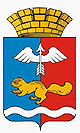 от 05.02.2024 № 01-01/89г. КраснотурьинскО внесении изменений в муниципальную программу городского округа Краснотурьинск «Развитие культуры на территории городского округа Краснотурьинск до 2027 года», утвержденную постановлением Администрации городского округа Краснотурьинск от 30.12.2014 № 1923В соответствии со статьей 179 Бюджетного кодекса Российской Федерации, статьей 17 Федерального закона от 06.10.2003 № 131-ФЗ 
«Об общих принципах организации местного самоуправления в Российской Федерации», статьей 32 Устава городского округа Краснотурьинск, утвержденного решением Краснотурьинской городской Думы от 23.06.2005 
№ 76, решением Думы городского округа Краснотурьинск от 18.01.2024 
№ 149 «О внесении изменений в решение Думы городского округа Краснотурьинск от 14.12.2023 № 142 «О бюджете городского округа Краснотурьинск на 2024 год и плановый период 2025 и 2026 годов», постановлением Администрации городского округа Краснотурьинск 
от 11.09.2014 № 1355 «Об утверждении порядка формирования и реализации муниципальных программ городского округа Краснотурьинск», с целью приведения муниципальной программы в соответствие с решением Думы городского округа Краснотурьинск о бюджете Администрация (исполнительно-распорядительный орган местного самоуправления) городского округа КраснотурьинскПОСТАНОВЛЯЕТ: Внести следующие изменения в муниципальную программу городского округа Краснотурьинск «Развитие культуры на территории городского округа Краснотурьинск до 2027 года», утвержденную постановлением Администрации городского округа Краснотурьинск от 30.12.2014 № 1923В Паспорте муниципальной программы раздел «Объемы финансирования муниципальной программы по годам реализации, тысяч рублей» изложить в новой редакции1.2. Приложение № 1 к муниципальной программе городского округа Краснотурьинск «Развитие культуры на территории городского округа Краснотурьинск до 2027 года» изложить в редакции приложения № 1 
к настоящему постановлению1.3. Приложение № 2 к муниципальной программе городского округа Краснотурьинск «Развитие культуры на территории городского округа Краснотурьинск до 2027 года» изложить в редакции приложения № 2 
к настоящему постановлению.2. Постановление Администрации городского округа Краснотурьинск 
от 27.12.2023 № 01-01/965 «О внесении изменений в постановление Администрации городского округа Краснотурьинск от 30.12.2014 № 1923 
«Об утверждении муниципальной программы городского округа Краснотурьинск «Развитие культуры на территории городского округа Краснотурьинск до 2027 года» считать утратившим силу.3. Настоящее постановление опубликовать в газете «Муниципальный вестник. Городской округ Краснотурьинск» и разместить на официальном сайте Администрации городского округа Краснотурьинск.4. Контроль исполнения настоящего постановления оставляю за собой.Глава городского округа                                                                   А.Ю. УстиновПриложение № 1к постановлению Администрации городского округа Краснотурьинск от 05.02.2024 № 01-01/89«О внесении изменений в муниципальную программу городского округа Краснотурьинск «Развитие культуры на территории городского округа Краснотурьинск до 2027 года», утвержденную постановлением Администрации городского округа Краснотурьинск от 30.12.2014 № 1923»Приложение № 1к муниципальной программе городского округа Краснотурьинск «Развитие культуры на территории городского округа Краснотурьинск до 2027 года»Цели, задачи и целевые показатели реализации муниципальной программы городского округа Краснотурьинск «Развитие культуры на территории городского округа Краснотурьинск до 2027 года»Приложение № 2к постановлению Администрации городского округа Краснотурьинск от 05.02.2024 № 01-01/89«О внесении изменений в муниципальную программу городского округа Краснотурьинск «Развитие культуры на территории городского округа Краснотурьинск до 2027 года», утвержденную постановлением Администрации городского округа Краснотурьинск от 30.12.2014 № 1923»Приложение № 2 к муниципальной программе городского округа Краснотурьинск «Развитие культуры на территории городского округа Краснотурьинск до 2027 года»ПЛАН мероприятий по выполнению муниципальной программы городского округа Краснотурьинск «Развитие культуры на территории городского округа Краснотурьинск до 2027 года»АДМИНИСТРАЦИЯ  ГОРОДСКОГО ОКРУГА КРАСНОТУРЬИНСКСВЕРДЛОВСКОЙ ОБЛАСТИП О С Т А Н О В Л Е Н И ЕОбъемы финансирования муниципальной программы по годам реализации, тысяч рублейВсего 3 530 593,5 тысяч рублей,в том числе2016 год - 177 889,8 тысяч рублей;2017 год - 193 493,0 тысяч рублей;2018 год - 241 780,6 тысяч рублей;2019 год - 274 998,2 тысяч рублей;2020 год - 265 570,4 тысяч рублей;2021 год - 277 988,1 тысяч рублей;2022 год - 301 395,1 тысяч рублей;2023 год - 312 436,9 тысяч рублей;2024 год - 348 570,9 тысяч рублей;2025 год – 362 315,5 тысяч рублей;2026 год – 377 100,5 тысяч рублей;2027 год – 397 054,5 тысяч рублей;из нихфедеральный бюджет 8 464,0 тысяч рублей,в том числе2016 год - 50,0 тысяч рублей;2017 год - 3 394,0 тысяч рублей;2018 год - 5 020,0 тысяч рублей;2019 год - 0,0 тысяч рублей;2020 год - 0,0 тысяч рублей;2021 год - 0,0 тысяч рублей;2022 год - 0,0 тысяч рублей;2023 год - 0,0 тысяч рублей;2024 год - 0,0 тысяч рублей;2025 год - 0,0 тысяч рублей;2026 год - 0,0 тысяч рублей;2027 год - 0,0 тысяч рублей;областной бюджет 131 899,0 тысяч рублей,в том числе2016 год - 4 374,9 тысяч рублей;2017 год - 7 727,0 тысяч рублей;2018 год - 21 129,8 тысяч рублей;2019 год - 38 081,2 тысяч рублей;2020 год - 16 570,2 тысяч рублей;2021 год – 14 557,3 тысяч рублей;2022 год – 9 808,9 тысяч рублей;2023 год – 12 254,9 тысяч рублей;2024 год – 7 394,8 тысяч рублей;2025 год - 0,0 тысяч рублей;2026 год - 0,0 тысяч рублей; 2027 год – 0,0 тысяч рублейместный бюджет 3 327 509,6 тысяч рублей,в том числе2016 год - 167 010,9 тысяч рублей;2017 год - 179 108,0 тысяч рублей;2018 год - 203 364,8 тысяч рублей;2019 год - 233 899,0 тысяч рублей;2020 год - 245 980,2 тысяч рублей;2021 год – 260 410,8 тысяч рублей;2022 год – 287 485,2 тысяч рублей;2023 год – 291 618,1 тысяч рублей;2024 год – 336 422,6 тысяч рублей;2025 год – 357 562,0 тысяч рублей;2026 год – 372 347,0 тысяч рублей;2027 год – 392 301,0 тысяч рублей;внебюджетные источники 62 720,9 тысяч рублей,в том числе2016 год - 6 454,0 тысяч рублей;2017 год - 3 264,0 тысяч рублей;2018 год - 12 266,0 тысяч рублей;2019 год - 3 018,0 тысяч рублей;2020 год - 3 020,0 тысяч рублей;2021 год - 3 020,0 тысяч рублей;2022 год - 4 101,0 тысяч рублей;2023 год - 8 563,9 тысяч рублей;2024 год - 4 753,5 тысяч рублей;2025 год – 4 753,5 тысяч рублей;2026 год – 4 753,5 тысяч рублей;2027 год – 4 753,5 тысяч рублей.№ Наименование цели, задач и целевых показателейЕдиница измеренияЕдиница измеренияЗначение целевого показателя реализации муниципальной программыЗначение целевого показателя реализации муниципальной программыЗначение целевого показателя реализации муниципальной программыЗначение целевого показателя реализации муниципальной программыЗначение целевого показателя реализации муниципальной программыЗначение целевого показателя реализации муниципальной программыЗначение целевого показателя реализации муниципальной программыЗначение целевого показателя реализации муниципальной программыЗначение целевого показателя реализации муниципальной программыЗначение целевого показателя реализации муниципальной программыЗначение целевого показателя реализации муниципальной программыЗначение целевого показателя реализации муниципальной программыЗначение целевого показателя реализации муниципальной программыЗначение целевого показателя реализации муниципальной программыЗначение целевого показателя реализации муниципальной программыЗначение целевого показателя реализации муниципальной программыЗначение целевого показателя реализации муниципальной программыЗначение целевого показателя реализации муниципальной программыЗначение целевого показателя реализации муниципальной программыЗначение целевого показателя реализации муниципальной программыЗначение целевого показателя реализации муниципальной программыЗначение целевого показателя реализации муниципальной программыЗначение целевого показателя реализации муниципальной программыЗначение целевого показателя реализации муниципальной программыИсточник значений показателей№ Наименование цели, задач и целевых показателейЕдиница измеренияЕдиница измерения2016 год2017 год2018 год2019 год2020 год2020 год2021 год2021 год2021 год2022 год2022 год2022 год2023 год2023 год2023 год2024 год2024 год2024 год2025 год2025 год2026 год2026 год2027 год2027 год123445678991010101111111212121313131414151516161711.Подпрограмма 1 «Развитие культуры и искусства»Подпрограмма 1 «Развитие культуры и искусства»Подпрограмма 1 «Развитие культуры и искусства»Подпрограмма 1 «Развитие культуры и искусства»Подпрограмма 1 «Развитие культуры и искусства»Подпрограмма 1 «Развитие культуры и искусства»Подпрограмма 1 «Развитие культуры и искусства»Подпрограмма 1 «Развитие культуры и искусства»Подпрограмма 1 «Развитие культуры и искусства»Подпрограмма 1 «Развитие культуры и искусства»Подпрограмма 1 «Развитие культуры и искусства»Подпрограмма 1 «Развитие культуры и искусства»Подпрограмма 1 «Развитие культуры и искусства»Подпрограмма 1 «Развитие культуры и искусства»Подпрограмма 1 «Развитие культуры и искусства»Подпрограмма 1 «Развитие культуры и искусства»Подпрограмма 1 «Развитие культуры и искусства»Подпрограмма 1 «Развитие культуры и искусства»Подпрограмма 1 «Развитие культуры и искусства»Подпрограмма 1 «Развитие культуры и искусства»Подпрограмма 1 «Развитие культуры и искусства»Подпрограмма 1 «Развитие культуры и искусства»Подпрограмма 1 «Развитие культуры и искусства»Подпрограмма 1 «Развитие культуры и искусства»Подпрограмма 1 «Развитие культуры и искусства»Подпрограмма 1 «Развитие культуры и искусства»Подпрограмма 1 «Развитие культуры и искусства»Подпрограмма 1 «Развитие культуры и искусства»21.1.Цель 1. Духовно - нравственное развитие и реализация человеческого потенциала в условиях перехода к инновационному типу развития общества и экономики городского округа КраснотурьинскЦель 1. Духовно - нравственное развитие и реализация человеческого потенциала в условиях перехода к инновационному типу развития общества и экономики городского округа КраснотурьинскЦель 1. Духовно - нравственное развитие и реализация человеческого потенциала в условиях перехода к инновационному типу развития общества и экономики городского округа КраснотурьинскЦель 1. Духовно - нравственное развитие и реализация человеческого потенциала в условиях перехода к инновационному типу развития общества и экономики городского округа КраснотурьинскЦель 1. Духовно - нравственное развитие и реализация человеческого потенциала в условиях перехода к инновационному типу развития общества и экономики городского округа КраснотурьинскЦель 1. Духовно - нравственное развитие и реализация человеческого потенциала в условиях перехода к инновационному типу развития общества и экономики городского округа КраснотурьинскЦель 1. Духовно - нравственное развитие и реализация человеческого потенциала в условиях перехода к инновационному типу развития общества и экономики городского округа КраснотурьинскЦель 1. Духовно - нравственное развитие и реализация человеческого потенциала в условиях перехода к инновационному типу развития общества и экономики городского округа КраснотурьинскЦель 1. Духовно - нравственное развитие и реализация человеческого потенциала в условиях перехода к инновационному типу развития общества и экономики городского округа КраснотурьинскЦель 1. Духовно - нравственное развитие и реализация человеческого потенциала в условиях перехода к инновационному типу развития общества и экономики городского округа КраснотурьинскЦель 1. Духовно - нравственное развитие и реализация человеческого потенциала в условиях перехода к инновационному типу развития общества и экономики городского округа КраснотурьинскЦель 1. Духовно - нравственное развитие и реализация человеческого потенциала в условиях перехода к инновационному типу развития общества и экономики городского округа КраснотурьинскЦель 1. Духовно - нравственное развитие и реализация человеческого потенциала в условиях перехода к инновационному типу развития общества и экономики городского округа КраснотурьинскЦель 1. Духовно - нравственное развитие и реализация человеческого потенциала в условиях перехода к инновационному типу развития общества и экономики городского округа КраснотурьинскЦель 1. Духовно - нравственное развитие и реализация человеческого потенциала в условиях перехода к инновационному типу развития общества и экономики городского округа КраснотурьинскЦель 1. Духовно - нравственное развитие и реализация человеческого потенциала в условиях перехода к инновационному типу развития общества и экономики городского округа КраснотурьинскЦель 1. Духовно - нравственное развитие и реализация человеческого потенциала в условиях перехода к инновационному типу развития общества и экономики городского округа КраснотурьинскЦель 1. Духовно - нравственное развитие и реализация человеческого потенциала в условиях перехода к инновационному типу развития общества и экономики городского округа КраснотурьинскЦель 1. Духовно - нравственное развитие и реализация человеческого потенциала в условиях перехода к инновационному типу развития общества и экономики городского округа КраснотурьинскЦель 1. Духовно - нравственное развитие и реализация человеческого потенциала в условиях перехода к инновационному типу развития общества и экономики городского округа КраснотурьинскЦель 1. Духовно - нравственное развитие и реализация человеческого потенциала в условиях перехода к инновационному типу развития общества и экономики городского округа КраснотурьинскЦель 1. Духовно - нравственное развитие и реализация человеческого потенциала в условиях перехода к инновационному типу развития общества и экономики городского округа КраснотурьинскЦель 1. Духовно - нравственное развитие и реализация человеческого потенциала в условиях перехода к инновационному типу развития общества и экономики городского округа КраснотурьинскЦель 1. Духовно - нравственное развитие и реализация человеческого потенциала в условиях перехода к инновационному типу развития общества и экономики городского округа КраснотурьинскЦель 1. Духовно - нравственное развитие и реализация человеческого потенциала в условиях перехода к инновационному типу развития общества и экономики городского округа КраснотурьинскЦель 1. Духовно - нравственное развитие и реализация человеческого потенциала в условиях перехода к инновационному типу развития общества и экономики городского округа КраснотурьинскЦель 1. Духовно - нравственное развитие и реализация человеческого потенциала в условиях перехода к инновационному типу развития общества и экономики городского округа КраснотурьинскЦель 1. Духовно - нравственное развитие и реализация человеческого потенциала в условиях перехода к инновационному типу развития общества и экономики городского округа Краснотурьинск31.1.1.Задача 1. Повышение доступности и качества услуг, оказываемых населению в сфере культурыЗадача 1. Повышение доступности и качества услуг, оказываемых населению в сфере культурыЗадача 1. Повышение доступности и качества услуг, оказываемых населению в сфере культурыЗадача 1. Повышение доступности и качества услуг, оказываемых населению в сфере культурыЗадача 1. Повышение доступности и качества услуг, оказываемых населению в сфере культурыЗадача 1. Повышение доступности и качества услуг, оказываемых населению в сфере культурыЗадача 1. Повышение доступности и качества услуг, оказываемых населению в сфере культурыЗадача 1. Повышение доступности и качества услуг, оказываемых населению в сфере культурыЗадача 1. Повышение доступности и качества услуг, оказываемых населению в сфере культурыЗадача 1. Повышение доступности и качества услуг, оказываемых населению в сфере культурыЗадача 1. Повышение доступности и качества услуг, оказываемых населению в сфере культурыЗадача 1. Повышение доступности и качества услуг, оказываемых населению в сфере культурыЗадача 1. Повышение доступности и качества услуг, оказываемых населению в сфере культурыЗадача 1. Повышение доступности и качества услуг, оказываемых населению в сфере культурыЗадача 1. Повышение доступности и качества услуг, оказываемых населению в сфере культурыЗадача 1. Повышение доступности и качества услуг, оказываемых населению в сфере культурыЗадача 1. Повышение доступности и качества услуг, оказываемых населению в сфере культурыЗадача 1. Повышение доступности и качества услуг, оказываемых населению в сфере культурыЗадача 1. Повышение доступности и качества услуг, оказываемых населению в сфере культурыЗадача 1. Повышение доступности и качества услуг, оказываемых населению в сфере культурыЗадача 1. Повышение доступности и качества услуг, оказываемых населению в сфере культурыЗадача 1. Повышение доступности и качества услуг, оказываемых населению в сфере культурыЗадача 1. Повышение доступности и качества услуг, оказываемых населению в сфере культурыЗадача 1. Повышение доступности и качества услуг, оказываемых населению в сфере культурыЗадача 1. Повышение доступности и качества услуг, оказываемых населению в сфере культурыЗадача 1. Повышение доступности и качества услуг, оказываемых населению в сфере культурыЗадача 1. Повышение доступности и качества услуг, оказываемых населению в сфере культурыЗадача 1. Повышение доступности и качества услуг, оказываемых населению в сфере культуры41.1.1.1.Доступность для населения услуг Национальной электронной библиотекиколичество точек доступаколичество точек доступа012222222222777777777777распоряжение Министерства культуры Российской Федерации от 27.07.2016 № Р-948 «Об утверждении Методических рекомендаций субъектам Российской Федерации и органам местного самоуправления по развитию сети организаций культуры и обеспеченности населения услугами организаций культуры» (далее - Распоряжение Министерства культуры Российской Федерации от 27.07.2016 № Р-948)51.1.1.2.Количество экземпляров новых поступлений в фонды общедоступных муниципальных библиотек городского округа Краснотурьинск в расчете на 1000 жителейединицединиц06364656565656565656565656565303030303030303030Федеральный Закон от 29.12.1994 № 78-ФЗ «О библиотечном деле» (далее - Федеральный Закон от 29.12.1994 № 78-ФЗ)61.1.1.3.Обеспечение городского округа Краснотурьинск учреждениями культуры (соответствие их социальным нормативам и нормам)процентовпроцентов8376,587,587,587,587,587,587,587,5100,0100,0100,0100,0100,0100,0100,0100,0100,0100,0100,0100,0100,0100,0100,0распоряжение Правительства Российской Федерации от 29.02.2016 № 326-р «Стратегия государственной культурной политики на период до 2030 года» (далее распоряжение Правительства Российской Федерации от 29.02.2016 № 326-р);постановление Правительства Свердловской области от 29.12.2017 № 1039-ПП «Об утверждении методических рекомендаций по развитию сети организаций культуры и обеспеченности населения услугами организаций культуры в Свердловской области»71.1.1.4.Доля объектов культурного наследия, находящихся в удовлетвори-тельном состояниипроцентовпроцентов100100100100100100100100100100100100100100100100100100100100100100100100распоряжение Правительства Российской Федерации от 29.02.2016 № 326-р81.1.1.5.Доля приоритетных объектов муниципальных учреждений, доступных для инвалидов и других маломобильных групп населения, в общем количестве приоритетных объектов муниципальных учрежденийпроцентовпроцентов02550507575505050505050505050505050505050505050Постановление Правительства Свердловской области от 16.07.2019 № 432-ПП «Об утверждении Стратегии реализации государственной культурной политики в Свердловской области на период до 2035 года» (далее – ППСО от 16.07.2019 № 432-ПП)91.1.1.6.Объем средств на культуру из внебюджетных источниковтысяч рублейтысяч рублей08 3478 3479 6009 6009 6009 6009 6009 6007 5607 5607 56010 50010 50010 500114501145011450114501145011450114501145011450распоряжение Правительства Российской Федерации от 29.02.2016 № 326-р, приказ муниципального органа «Управление культуры городского округа Краснотурьинск» от 18.12.2023 № 105-о101.1.1.7.Доля муниципальных учреждений культуры, находящихся в удовлетворительном состоянии, в общем количестве таких учрежденийпроцентовпроцентов89,589,594,8848484848484848484848484848484848484848484Постановление Правительства Свердловской области от 30.08.2016 № 595-ПП «Об утверждении Плана мероприятий по реализации Стратегии социально-экономического развития Свердловской области на 2016 - 2030 годы» (далее – ППСО от 30.08.2016 № 595-ПП)111.1.1.8.Количество созданных (реконструированных) и капитально отремонтированных объектов организации культуры (нарастающим итогом)единицединиц000011000000000111000000показатели и результаты муниципального компонента региональной составляющей национального проекта «Культура» (соглашение № 27 от 16.03.2020 с Министерством культуры Свердловской области)121.1.1.9.Количество организаций культуры, получивших современное оборудование (нарастающим итогом)единицединиц000200000000111000000000показатели и результаты муниципального компонента региональной составляющей национального проекта «Культура» (соглашение № 27 от 16.03.2020 с Министерством культуры Свердловской области)131.1.2.Задача 2. Создание условий для развития творческого потенциала населения Задача 2. Создание условий для развития творческого потенциала населения Задача 2. Создание условий для развития творческого потенциала населения Задача 2. Создание условий для развития творческого потенциала населения Задача 2. Создание условий для развития творческого потенциала населения Задача 2. Создание условий для развития творческого потенциала населения Задача 2. Создание условий для развития творческого потенциала населения Задача 2. Создание условий для развития творческого потенциала населения Задача 2. Создание условий для развития творческого потенциала населения Задача 2. Создание условий для развития творческого потенциала населения Задача 2. Создание условий для развития творческого потенциала населения Задача 2. Создание условий для развития творческого потенциала населения Задача 2. Создание условий для развития творческого потенциала населения Задача 2. Создание условий для развития творческого потенциала населения Задача 2. Создание условий для развития творческого потенциала населения Задача 2. Создание условий для развития творческого потенциала населения Задача 2. Создание условий для развития творческого потенциала населения Задача 2. Создание условий для развития творческого потенциала населения Задача 2. Создание условий для развития творческого потенциала населения Задача 2. Создание условий для развития творческого потенциала населения Задача 2. Создание условий для развития творческого потенциала населения Задача 2. Создание условий для развития творческого потенциала населения Задача 2. Создание условий для развития творческого потенциала населения Задача 2. Создание условий для развития творческого потенциала населения Задача 2. Создание условий для развития творческого потенциала населения Задача 2. Создание условий для развития творческого потенциала населения Задача 2. Создание условий для развития творческого потенциала населения Задача 2. Создание условий для развития творческого потенциала населения 141.1.2.1.Увеличение числа посещений культурных мероприятий в три раза по сравнению с показателем 2019 годатысяч посещенийтысяч посещений000000380,69380,69380,69418,76418,76418,76449,98449,98449,98505,57505,57505,57609,899609,899665,488665,488721,077721,077показатели и результаты муниципального компонента региональной проекта «Обеспечение качественного нового уровня развития инфраструктуры культуры («Культурная среда»)» (соглашение № 746/12-2020 от 24.08.2021 с Министерством культуры Свердловской области)151.1.2.2.Количество передвижных выставок (ежегодно)единицединиц303540404040404040404040404040404040404040404040Постановление Правительства Свердловской области от 16.07.2019 № 432-ПП (ред. от 24.12.2021) «Об утверждении Стратегии реализации государственной культурной политики в Свердловской области на период до 2035 года» (далее - ППСО от 16.07.2019 № 432-ПП)161.1.2.3.Увеличение количества граждан старшего поколения, вовлеченных в культурные процессытысяч человектысяч человек06,86,97,67,77,77,87,87,87,87,87,8151515232323232323232323распоряжение Правительства Российской Федерации от 29.11.2016 № 2539-р «Стратегия действий в интересах граждан старшего поколения в Российской Федерации до 2025 года» (далее - распоряжение Правительства Российской Федерации от 29.11.2016 № 2539-р)171.1.3.Задача 3. Обеспечение условий для развития инновационной деятельности муниципальных учреждений культурыЗадача 3. Обеспечение условий для развития инновационной деятельности муниципальных учреждений культурыЗадача 3. Обеспечение условий для развития инновационной деятельности муниципальных учреждений культурыЗадача 3. Обеспечение условий для развития инновационной деятельности муниципальных учреждений культурыЗадача 3. Обеспечение условий для развития инновационной деятельности муниципальных учреждений культурыЗадача 3. Обеспечение условий для развития инновационной деятельности муниципальных учреждений культурыЗадача 3. Обеспечение условий для развития инновационной деятельности муниципальных учреждений культурыЗадача 3. Обеспечение условий для развития инновационной деятельности муниципальных учреждений культурыЗадача 3. Обеспечение условий для развития инновационной деятельности муниципальных учреждений культурыЗадача 3. Обеспечение условий для развития инновационной деятельности муниципальных учреждений культурыЗадача 3. Обеспечение условий для развития инновационной деятельности муниципальных учреждений культурыЗадача 3. Обеспечение условий для развития инновационной деятельности муниципальных учреждений культурыЗадача 3. Обеспечение условий для развития инновационной деятельности муниципальных учреждений культурыЗадача 3. Обеспечение условий для развития инновационной деятельности муниципальных учреждений культурыЗадача 3. Обеспечение условий для развития инновационной деятельности муниципальных учреждений культурыЗадача 3. Обеспечение условий для развития инновационной деятельности муниципальных учреждений культурыЗадача 3. Обеспечение условий для развития инновационной деятельности муниципальных учреждений культурыЗадача 3. Обеспечение условий для развития инновационной деятельности муниципальных учреждений культурыЗадача 3. Обеспечение условий для развития инновационной деятельности муниципальных учреждений культурыЗадача 3. Обеспечение условий для развития инновационной деятельности муниципальных учреждений культурыЗадача 3. Обеспечение условий для развития инновационной деятельности муниципальных учреждений культурыЗадача 3. Обеспечение условий для развития инновационной деятельности муниципальных учреждений культурыЗадача 3. Обеспечение условий для развития инновационной деятельности муниципальных учреждений культурыЗадача 3. Обеспечение условий для развития инновационной деятельности муниципальных учреждений культурыЗадача 3. Обеспечение условий для развития инновационной деятельности муниципальных учреждений культурыЗадача 3. Обеспечение условий для развития инновационной деятельности муниципальных учреждений культурыЗадача 3. Обеспечение условий для развития инновационной деятельности муниципальных учреждений культурыЗадача 3. Обеспечение условий для развития инновационной деятельности муниципальных учреждений культуры181.1.3.1.Доля муниципальных учреждений культуры и образовательных учреждений культуры и искусства городского округа Краснотурьинск, имеющих сайты в информационно-телекоммуникационной сети «Интернет», позволяющих изучать русский язык, получать информацию о русском языке, образовании, русской культуре, в том числе официальные страницы в социальной сети в сети «Интернет»процентовпроцентов0100100	100100100100100100100100100100100100100100100100100100100100100распоряжение Правительства Российской Федерации от 29.02.2016 № 326-р191.1.3.2.Количество посетителей концертов виртуального концертного зала (ежегодно)тысяч человектысяч человек0000000000,350,350,350,360,360,361,01,01,01,11,11,151,151,21,2ППСО от 30.08.2016 № 595-ПП201.1.3.3.Доля предметов основного фонда муниципальных музеев, отраженных в электронных каталогахпроцентовпроцентов17,52125303535404040404040454545808080100100100100100100Федеральный закон от 26.05.1996 № 54-ФЗ «О Музейном фонде Российской Федерации и музеях в Российской Федерации»211.1.4.Задача 4. Содействие укреплению единства российской нации, гармонизации межэтнических и межконфессиональных отношений, этнокультурному развитию, взаимодействию с национально-культурными общественными объединениями и казачеством в городском округе КраснотурьинскЗадача 4. Содействие укреплению единства российской нации, гармонизации межэтнических и межконфессиональных отношений, этнокультурному развитию, взаимодействию с национально-культурными общественными объединениями и казачеством в городском округе КраснотурьинскЗадача 4. Содействие укреплению единства российской нации, гармонизации межэтнических и межконфессиональных отношений, этнокультурному развитию, взаимодействию с национально-культурными общественными объединениями и казачеством в городском округе КраснотурьинскЗадача 4. Содействие укреплению единства российской нации, гармонизации межэтнических и межконфессиональных отношений, этнокультурному развитию, взаимодействию с национально-культурными общественными объединениями и казачеством в городском округе КраснотурьинскЗадача 4. Содействие укреплению единства российской нации, гармонизации межэтнических и межконфессиональных отношений, этнокультурному развитию, взаимодействию с национально-культурными общественными объединениями и казачеством в городском округе КраснотурьинскЗадача 4. Содействие укреплению единства российской нации, гармонизации межэтнических и межконфессиональных отношений, этнокультурному развитию, взаимодействию с национально-культурными общественными объединениями и казачеством в городском округе КраснотурьинскЗадача 4. Содействие укреплению единства российской нации, гармонизации межэтнических и межконфессиональных отношений, этнокультурному развитию, взаимодействию с национально-культурными общественными объединениями и казачеством в городском округе КраснотурьинскЗадача 4. Содействие укреплению единства российской нации, гармонизации межэтнических и межконфессиональных отношений, этнокультурному развитию, взаимодействию с национально-культурными общественными объединениями и казачеством в городском округе КраснотурьинскЗадача 4. Содействие укреплению единства российской нации, гармонизации межэтнических и межконфессиональных отношений, этнокультурному развитию, взаимодействию с национально-культурными общественными объединениями и казачеством в городском округе КраснотурьинскЗадача 4. Содействие укреплению единства российской нации, гармонизации межэтнических и межконфессиональных отношений, этнокультурному развитию, взаимодействию с национально-культурными общественными объединениями и казачеством в городском округе КраснотурьинскЗадача 4. Содействие укреплению единства российской нации, гармонизации межэтнических и межконфессиональных отношений, этнокультурному развитию, взаимодействию с национально-культурными общественными объединениями и казачеством в городском округе КраснотурьинскЗадача 4. Содействие укреплению единства российской нации, гармонизации межэтнических и межконфессиональных отношений, этнокультурному развитию, взаимодействию с национально-культурными общественными объединениями и казачеством в городском округе КраснотурьинскЗадача 4. Содействие укреплению единства российской нации, гармонизации межэтнических и межконфессиональных отношений, этнокультурному развитию, взаимодействию с национально-культурными общественными объединениями и казачеством в городском округе КраснотурьинскЗадача 4. Содействие укреплению единства российской нации, гармонизации межэтнических и межконфессиональных отношений, этнокультурному развитию, взаимодействию с национально-культурными общественными объединениями и казачеством в городском округе КраснотурьинскЗадача 4. Содействие укреплению единства российской нации, гармонизации межэтнических и межконфессиональных отношений, этнокультурному развитию, взаимодействию с национально-культурными общественными объединениями и казачеством в городском округе КраснотурьинскЗадача 4. Содействие укреплению единства российской нации, гармонизации межэтнических и межконфессиональных отношений, этнокультурному развитию, взаимодействию с национально-культурными общественными объединениями и казачеством в городском округе КраснотурьинскЗадача 4. Содействие укреплению единства российской нации, гармонизации межэтнических и межконфессиональных отношений, этнокультурному развитию, взаимодействию с национально-культурными общественными объединениями и казачеством в городском округе КраснотурьинскЗадача 4. Содействие укреплению единства российской нации, гармонизации межэтнических и межконфессиональных отношений, этнокультурному развитию, взаимодействию с национально-культурными общественными объединениями и казачеством в городском округе КраснотурьинскЗадача 4. Содействие укреплению единства российской нации, гармонизации межэтнических и межконфессиональных отношений, этнокультурному развитию, взаимодействию с национально-культурными общественными объединениями и казачеством в городском округе КраснотурьинскЗадача 4. Содействие укреплению единства российской нации, гармонизации межэтнических и межконфессиональных отношений, этнокультурному развитию, взаимодействию с национально-культурными общественными объединениями и казачеством в городском округе КраснотурьинскЗадача 4. Содействие укреплению единства российской нации, гармонизации межэтнических и межконфессиональных отношений, этнокультурному развитию, взаимодействию с национально-культурными общественными объединениями и казачеством в городском округе КраснотурьинскЗадача 4. Содействие укреплению единства российской нации, гармонизации межэтнических и межконфессиональных отношений, этнокультурному развитию, взаимодействию с национально-культурными общественными объединениями и казачеством в городском округе КраснотурьинскЗадача 4. Содействие укреплению единства российской нации, гармонизации межэтнических и межконфессиональных отношений, этнокультурному развитию, взаимодействию с национально-культурными общественными объединениями и казачеством в городском округе КраснотурьинскЗадача 4. Содействие укреплению единства российской нации, гармонизации межэтнических и межконфессиональных отношений, этнокультурному развитию, взаимодействию с национально-культурными общественными объединениями и казачеством в городском округе КраснотурьинскЗадача 4. Содействие укреплению единства российской нации, гармонизации межэтнических и межконфессиональных отношений, этнокультурному развитию, взаимодействию с национально-культурными общественными объединениями и казачеством в городском округе КраснотурьинскЗадача 4. Содействие укреплению единства российской нации, гармонизации межэтнических и межконфессиональных отношений, этнокультурному развитию, взаимодействию с национально-культурными общественными объединениями и казачеством в городском округе КраснотурьинскЗадача 4. Содействие укреплению единства российской нации, гармонизации межэтнических и межконфессиональных отношений, этнокультурному развитию, взаимодействию с национально-культурными общественными объединениями и казачеством в городском округе КраснотурьинскЗадача 4. Содействие укреплению единства российской нации, гармонизации межэтнических и межконфессиональных отношений, этнокультурному развитию, взаимодействию с национально-культурными общественными объединениями и казачеством в городском округе Краснотурьинск221.1.4.1.Доля граждан, положительно оценивающих состояние межнациональных отношений, в общем количестве граждан в городском округе Краснотурьинскпроцентовпроцентов08687878888898989909090909090909090909090909090ППСО от 16.07.2019 № 432-ПП231.1.5.Задача 5. Создание условий для сохранения и развития кадрового и творческого потенциала сферы культурыЗадача 5. Создание условий для сохранения и развития кадрового и творческого потенциала сферы культурыЗадача 5. Создание условий для сохранения и развития кадрового и творческого потенциала сферы культурыЗадача 5. Создание условий для сохранения и развития кадрового и творческого потенциала сферы культурыЗадача 5. Создание условий для сохранения и развития кадрового и творческого потенциала сферы культурыЗадача 5. Создание условий для сохранения и развития кадрового и творческого потенциала сферы культурыЗадача 5. Создание условий для сохранения и развития кадрового и творческого потенциала сферы культурыЗадача 5. Создание условий для сохранения и развития кадрового и творческого потенциала сферы культурыЗадача 5. Создание условий для сохранения и развития кадрового и творческого потенциала сферы культурыЗадача 5. Создание условий для сохранения и развития кадрового и творческого потенциала сферы культурыЗадача 5. Создание условий для сохранения и развития кадрового и творческого потенциала сферы культурыЗадача 5. Создание условий для сохранения и развития кадрового и творческого потенциала сферы культурыЗадача 5. Создание условий для сохранения и развития кадрового и творческого потенциала сферы культурыЗадача 5. Создание условий для сохранения и развития кадрового и творческого потенциала сферы культурыЗадача 5. Создание условий для сохранения и развития кадрового и творческого потенциала сферы культурыЗадача 5. Создание условий для сохранения и развития кадрового и творческого потенциала сферы культурыЗадача 5. Создание условий для сохранения и развития кадрового и творческого потенциала сферы культурыЗадача 5. Создание условий для сохранения и развития кадрового и творческого потенциала сферы культурыЗадача 5. Создание условий для сохранения и развития кадрового и творческого потенциала сферы культурыЗадача 5. Создание условий для сохранения и развития кадрового и творческого потенциала сферы культурыЗадача 5. Создание условий для сохранения и развития кадрового и творческого потенциала сферы культурыЗадача 5. Создание условий для сохранения и развития кадрового и творческого потенциала сферы культурыЗадача 5. Создание условий для сохранения и развития кадрового и творческого потенциала сферы культурыЗадача 5. Создание условий для сохранения и развития кадрового и творческого потенциала сферы культурыЗадача 5. Создание условий для сохранения и развития кадрового и творческого потенциала сферы культурыЗадача 5. Создание условий для сохранения и развития кадрового и творческого потенциала сферы культурыЗадача 5. Создание условий для сохранения и развития кадрового и творческого потенциала сферы культурыЗадача 5. Создание условий для сохранения и развития кадрового и творческого потенциала сферы культуры241.1.5.1.Соотношение средней заработной платы работников учреждений культуры к средней заработной плате по экономике Свердловской областипроцентовпроцентов87,8100100100	100	100100100100100100100100100100100100100100100100100100100Указ Президента Российской Федерации от 07.05.2012 № 597 «О мероприятиях по реализации государственной социальной политики», распоряжение Правительства Российской Федерации от 29.02.2016 № 326-р251.1.5.2.Количество специалистов, прошедших повышение квалификации на базе Центров непрерывного образованиячеловекчеловек000088171717222222202020202020171717171717показатели и результаты муниципального компонента региональной проекта «Создание условий для реализации творческого потенциала нации («Творческие люди»)» соглашение № 742/12-2020 от 12.04.2023 с Министерством культуры Свердловской области)261.1.5.3.Количество волонтеров, вовлеченных в программу «Волонтеры культуры»единицединиц00001212202020252525114114114250250250250250250250250250показатели и результаты муниципального компонента региональной проекта «Создание условий для реализации творческого потенциала нации («Творческие люди»)» соглашение № 742/12-2020 от 12.04.2023 с Министерством культуры Свердловской области)272.Подпрограмма 2 «Развитие образования в сфере культуры и искусства»Подпрограмма 2 «Развитие образования в сфере культуры и искусства»Подпрограмма 2 «Развитие образования в сфере культуры и искусства»Подпрограмма 2 «Развитие образования в сфере культуры и искусства»Подпрограмма 2 «Развитие образования в сфере культуры и искусства»Подпрограмма 2 «Развитие образования в сфере культуры и искусства»Подпрограмма 2 «Развитие образования в сфере культуры и искусства»Подпрограмма 2 «Развитие образования в сфере культуры и искусства»Подпрограмма 2 «Развитие образования в сфере культуры и искусства»Подпрограмма 2 «Развитие образования в сфере культуры и искусства»Подпрограмма 2 «Развитие образования в сфере культуры и искусства»Подпрограмма 2 «Развитие образования в сфере культуры и искусства»Подпрограмма 2 «Развитие образования в сфере культуры и искусства»Подпрограмма 2 «Развитие образования в сфере культуры и искусства»Подпрограмма 2 «Развитие образования в сфере культуры и искусства»Подпрограмма 2 «Развитие образования в сфере культуры и искусства»Подпрограмма 2 «Развитие образования в сфере культуры и искусства»Подпрограмма 2 «Развитие образования в сфере культуры и искусства»Подпрограмма 2 «Развитие образования в сфере культуры и искусства»Подпрограмма 2 «Развитие образования в сфере культуры и искусства»Подпрограмма 2 «Развитие образования в сфере культуры и искусства»Подпрограмма 2 «Развитие образования в сфере культуры и искусства»Подпрограмма 2 «Развитие образования в сфере культуры и искусства»Подпрограмма 2 «Развитие образования в сфере культуры и искусства»Подпрограмма 2 «Развитие образования в сфере культуры и искусства»Подпрограмма 2 «Развитие образования в сфере культуры и искусства»Подпрограмма 2 «Развитие образования в сфере культуры и искусства»Подпрограмма 2 «Развитие образования в сфере культуры и искусства»282.2.Цель 2. Духовно - нравственное развитие и реализация человеческого потенциала в условиях перехода к инновационному типу развития общества и экономики городского округа КраснотурьинскЦель 2. Духовно - нравственное развитие и реализация человеческого потенциала в условиях перехода к инновационному типу развития общества и экономики городского округа КраснотурьинскЦель 2. Духовно - нравственное развитие и реализация человеческого потенциала в условиях перехода к инновационному типу развития общества и экономики городского округа КраснотурьинскЦель 2. Духовно - нравственное развитие и реализация человеческого потенциала в условиях перехода к инновационному типу развития общества и экономики городского округа КраснотурьинскЦель 2. Духовно - нравственное развитие и реализация человеческого потенциала в условиях перехода к инновационному типу развития общества и экономики городского округа КраснотурьинскЦель 2. Духовно - нравственное развитие и реализация человеческого потенциала в условиях перехода к инновационному типу развития общества и экономики городского округа КраснотурьинскЦель 2. Духовно - нравственное развитие и реализация человеческого потенциала в условиях перехода к инновационному типу развития общества и экономики городского округа КраснотурьинскЦель 2. Духовно - нравственное развитие и реализация человеческого потенциала в условиях перехода к инновационному типу развития общества и экономики городского округа КраснотурьинскЦель 2. Духовно - нравственное развитие и реализация человеческого потенциала в условиях перехода к инновационному типу развития общества и экономики городского округа КраснотурьинскЦель 2. Духовно - нравственное развитие и реализация человеческого потенциала в условиях перехода к инновационному типу развития общества и экономики городского округа КраснотурьинскЦель 2. Духовно - нравственное развитие и реализация человеческого потенциала в условиях перехода к инновационному типу развития общества и экономики городского округа КраснотурьинскЦель 2. Духовно - нравственное развитие и реализация человеческого потенциала в условиях перехода к инновационному типу развития общества и экономики городского округа КраснотурьинскЦель 2. Духовно - нравственное развитие и реализация человеческого потенциала в условиях перехода к инновационному типу развития общества и экономики городского округа КраснотурьинскЦель 2. Духовно - нравственное развитие и реализация человеческого потенциала в условиях перехода к инновационному типу развития общества и экономики городского округа КраснотурьинскЦель 2. Духовно - нравственное развитие и реализация человеческого потенциала в условиях перехода к инновационному типу развития общества и экономики городского округа КраснотурьинскЦель 2. Духовно - нравственное развитие и реализация человеческого потенциала в условиях перехода к инновационному типу развития общества и экономики городского округа КраснотурьинскЦель 2. Духовно - нравственное развитие и реализация человеческого потенциала в условиях перехода к инновационному типу развития общества и экономики городского округа КраснотурьинскЦель 2. Духовно - нравственное развитие и реализация человеческого потенциала в условиях перехода к инновационному типу развития общества и экономики городского округа КраснотурьинскЦель 2. Духовно - нравственное развитие и реализация человеческого потенциала в условиях перехода к инновационному типу развития общества и экономики городского округа КраснотурьинскЦель 2. Духовно - нравственное развитие и реализация человеческого потенциала в условиях перехода к инновационному типу развития общества и экономики городского округа КраснотурьинскЦель 2. Духовно - нравственное развитие и реализация человеческого потенциала в условиях перехода к инновационному типу развития общества и экономики городского округа КраснотурьинскЦель 2. Духовно - нравственное развитие и реализация человеческого потенциала в условиях перехода к инновационному типу развития общества и экономики городского округа КраснотурьинскЦель 2. Духовно - нравственное развитие и реализация человеческого потенциала в условиях перехода к инновационному типу развития общества и экономики городского округа КраснотурьинскЦель 2. Духовно - нравственное развитие и реализация человеческого потенциала в условиях перехода к инновационному типу развития общества и экономики городского округа КраснотурьинскЦель 2. Духовно - нравственное развитие и реализация человеческого потенциала в условиях перехода к инновационному типу развития общества и экономики городского округа КраснотурьинскЦель 2. Духовно - нравственное развитие и реализация человеческого потенциала в условиях перехода к инновационному типу развития общества и экономики городского округа КраснотурьинскЦель 2. Духовно - нравственное развитие и реализация человеческого потенциала в условиях перехода к инновационному типу развития общества и экономики городского округа КраснотурьинскЦель 2. Духовно - нравственное развитие и реализация человеческого потенциала в условиях перехода к инновационному типу развития общества и экономики городского округа Краснотурьинск292.2.1.Задача 1. Совершенствование подготовки выпускников образовательных учреждений в сфере культуры и искусстваЗадача 1. Совершенствование подготовки выпускников образовательных учреждений в сфере культуры и искусстваЗадача 1. Совершенствование подготовки выпускников образовательных учреждений в сфере культуры и искусстваЗадача 1. Совершенствование подготовки выпускников образовательных учреждений в сфере культуры и искусстваЗадача 1. Совершенствование подготовки выпускников образовательных учреждений в сфере культуры и искусстваЗадача 1. Совершенствование подготовки выпускников образовательных учреждений в сфере культуры и искусстваЗадача 1. Совершенствование подготовки выпускников образовательных учреждений в сфере культуры и искусстваЗадача 1. Совершенствование подготовки выпускников образовательных учреждений в сфере культуры и искусстваЗадача 1. Совершенствование подготовки выпускников образовательных учреждений в сфере культуры и искусстваЗадача 1. Совершенствование подготовки выпускников образовательных учреждений в сфере культуры и искусстваЗадача 1. Совершенствование подготовки выпускников образовательных учреждений в сфере культуры и искусстваЗадача 1. Совершенствование подготовки выпускников образовательных учреждений в сфере культуры и искусстваЗадача 1. Совершенствование подготовки выпускников образовательных учреждений в сфере культуры и искусстваЗадача 1. Совершенствование подготовки выпускников образовательных учреждений в сфере культуры и искусстваЗадача 1. Совершенствование подготовки выпускников образовательных учреждений в сфере культуры и искусстваЗадача 1. Совершенствование подготовки выпускников образовательных учреждений в сфере культуры и искусстваЗадача 1. Совершенствование подготовки выпускников образовательных учреждений в сфере культуры и искусстваЗадача 1. Совершенствование подготовки выпускников образовательных учреждений в сфере культуры и искусстваЗадача 1. Совершенствование подготовки выпускников образовательных учреждений в сфере культуры и искусстваЗадача 1. Совершенствование подготовки выпускников образовательных учреждений в сфере культуры и искусстваЗадача 1. Совершенствование подготовки выпускников образовательных учреждений в сфере культуры и искусстваЗадача 1. Совершенствование подготовки выпускников образовательных учреждений в сфере культуры и искусстваЗадача 1. Совершенствование подготовки выпускников образовательных учреждений в сфере культуры и искусстваЗадача 1. Совершенствование подготовки выпускников образовательных учреждений в сфере культуры и искусстваЗадача 1. Совершенствование подготовки выпускников образовательных учреждений в сфере культуры и искусстваЗадача 1. Совершенствование подготовки выпускников образовательных учреждений в сфере культуры и искусстваЗадача 1. Совершенствование подготовки выпускников образовательных учреждений в сфере культуры и искусстваЗадача 1. Совершенствование подготовки выпускников образовательных учреждений в сфере культуры и искусства302.2.1.1.Число получателей услуг (численность детей, охваченных образовательными программами дополнительного образования детей)человекчеловек106510851077107710771077107710771077107710771077107710771077107710771077107710771077107710771077Федеральный закон от 29.12.2012 № 273-ФЗ «Об образовании в Российской Федерации» (далее - ФЗ от 29.12.2012 № 273-ФЗ)312.2.1.2.Доля детей, привлекаемых к участию в творческих мероприятиях, в общем числе детейпроцентовпроцентов06,58101515202020202020202020232323232323232323ППСО от 30.08.2016 № 595-ПП322.2.1.3.Доля лауреатов международных конкурсов и фестивалей в сфере культуры в общем числе обучающихся в образовательных учреждениях в сфере культуры и искусствапроцентовпроцентов03131313131313131313131313131313131313131313131ППСО от 16.07.2019 № 432-ПП332.2.2.Задача 2. Создание условий для сохранения и развития кадрового и творческого потенциала сферы дополнительного образованияЗадача 2. Создание условий для сохранения и развития кадрового и творческого потенциала сферы дополнительного образованияЗадача 2. Создание условий для сохранения и развития кадрового и творческого потенциала сферы дополнительного образованияЗадача 2. Создание условий для сохранения и развития кадрового и творческого потенциала сферы дополнительного образованияЗадача 2. Создание условий для сохранения и развития кадрового и творческого потенциала сферы дополнительного образованияЗадача 2. Создание условий для сохранения и развития кадрового и творческого потенциала сферы дополнительного образованияЗадача 2. Создание условий для сохранения и развития кадрового и творческого потенциала сферы дополнительного образованияЗадача 2. Создание условий для сохранения и развития кадрового и творческого потенциала сферы дополнительного образованияЗадача 2. Создание условий для сохранения и развития кадрового и творческого потенциала сферы дополнительного образованияЗадача 2. Создание условий для сохранения и развития кадрового и творческого потенциала сферы дополнительного образованияЗадача 2. Создание условий для сохранения и развития кадрового и творческого потенциала сферы дополнительного образованияЗадача 2. Создание условий для сохранения и развития кадрового и творческого потенциала сферы дополнительного образованияЗадача 2. Создание условий для сохранения и развития кадрового и творческого потенциала сферы дополнительного образованияЗадача 2. Создание условий для сохранения и развития кадрового и творческого потенциала сферы дополнительного образованияЗадача 2. Создание условий для сохранения и развития кадрового и творческого потенциала сферы дополнительного образованияЗадача 2. Создание условий для сохранения и развития кадрового и творческого потенциала сферы дополнительного образованияЗадача 2. Создание условий для сохранения и развития кадрового и творческого потенциала сферы дополнительного образованияЗадача 2. Создание условий для сохранения и развития кадрового и творческого потенциала сферы дополнительного образованияЗадача 2. Создание условий для сохранения и развития кадрового и творческого потенциала сферы дополнительного образованияЗадача 2. Создание условий для сохранения и развития кадрового и творческого потенциала сферы дополнительного образованияЗадача 2. Создание условий для сохранения и развития кадрового и творческого потенциала сферы дополнительного образованияЗадача 2. Создание условий для сохранения и развития кадрового и творческого потенциала сферы дополнительного образованияЗадача 2. Создание условий для сохранения и развития кадрового и творческого потенциала сферы дополнительного образованияЗадача 2. Создание условий для сохранения и развития кадрового и творческого потенциала сферы дополнительного образованияЗадача 2. Создание условий для сохранения и развития кадрового и творческого потенциала сферы дополнительного образованияЗадача 2. Создание условий для сохранения и развития кадрового и творческого потенциала сферы дополнительного образованияЗадача 2. Создание условий для сохранения и развития кадрового и творческого потенциала сферы дополнительного образованияЗадача 2. Создание условий для сохранения и развития кадрового и творческого потенциала сферы дополнительного образования342.2.2.1.Соотношение средней заработной платы педагогических работников учреждений дополнительно образования детей и средней заработной платы учителей в Свердловской областиСоотношение средней заработной платы педагогических работников учреждений дополнительно образования детей и средней заработной платы учителей в Свердловской областипроцентов90100100100100100100100100100100100100100100100100100100100100100100Указ Президента Российской Федерации от 07.05.2012 № 597 «О мероприятиях по реализации государственной социальной политики», распоряжение Правительства Российской Федерации от 29.02.2016 № 326-рУказ Президента Российской Федерации от 07.05.2012 № 597 «О мероприятиях по реализации государственной социальной политики», распоряжение Правительства Российской Федерации от 29.02.2016 № 326-р353.Подпрограмма 3 «Обеспечение реализации муниципальной программы городского округа Краснотурьинск «Развитие культуры на территории городского округа Краснотурьинск до 2027 года»Подпрограмма 3 «Обеспечение реализации муниципальной программы городского округа Краснотурьинск «Развитие культуры на территории городского округа Краснотурьинск до 2027 года»Подпрограмма 3 «Обеспечение реализации муниципальной программы городского округа Краснотурьинск «Развитие культуры на территории городского округа Краснотурьинск до 2027 года»Подпрограмма 3 «Обеспечение реализации муниципальной программы городского округа Краснотурьинск «Развитие культуры на территории городского округа Краснотурьинск до 2027 года»Подпрограмма 3 «Обеспечение реализации муниципальной программы городского округа Краснотурьинск «Развитие культуры на территории городского округа Краснотурьинск до 2027 года»Подпрограмма 3 «Обеспечение реализации муниципальной программы городского округа Краснотурьинск «Развитие культуры на территории городского округа Краснотурьинск до 2027 года»Подпрограмма 3 «Обеспечение реализации муниципальной программы городского округа Краснотурьинск «Развитие культуры на территории городского округа Краснотурьинск до 2027 года»Подпрограмма 3 «Обеспечение реализации муниципальной программы городского округа Краснотурьинск «Развитие культуры на территории городского округа Краснотурьинск до 2027 года»Подпрограмма 3 «Обеспечение реализации муниципальной программы городского округа Краснотурьинск «Развитие культуры на территории городского округа Краснотурьинск до 2027 года»Подпрограмма 3 «Обеспечение реализации муниципальной программы городского округа Краснотурьинск «Развитие культуры на территории городского округа Краснотурьинск до 2027 года»Подпрограмма 3 «Обеспечение реализации муниципальной программы городского округа Краснотурьинск «Развитие культуры на территории городского округа Краснотурьинск до 2027 года»Подпрограмма 3 «Обеспечение реализации муниципальной программы городского округа Краснотурьинск «Развитие культуры на территории городского округа Краснотурьинск до 2027 года»Подпрограмма 3 «Обеспечение реализации муниципальной программы городского округа Краснотурьинск «Развитие культуры на территории городского округа Краснотурьинск до 2027 года»Подпрограмма 3 «Обеспечение реализации муниципальной программы городского округа Краснотурьинск «Развитие культуры на территории городского округа Краснотурьинск до 2027 года»Подпрограмма 3 «Обеспечение реализации муниципальной программы городского округа Краснотурьинск «Развитие культуры на территории городского округа Краснотурьинск до 2027 года»Подпрограмма 3 «Обеспечение реализации муниципальной программы городского округа Краснотурьинск «Развитие культуры на территории городского округа Краснотурьинск до 2027 года»Подпрограмма 3 «Обеспечение реализации муниципальной программы городского округа Краснотурьинск «Развитие культуры на территории городского округа Краснотурьинск до 2027 года»Подпрограмма 3 «Обеспечение реализации муниципальной программы городского округа Краснотурьинск «Развитие культуры на территории городского округа Краснотурьинск до 2027 года»Подпрограмма 3 «Обеспечение реализации муниципальной программы городского округа Краснотурьинск «Развитие культуры на территории городского округа Краснотурьинск до 2027 года»Подпрограмма 3 «Обеспечение реализации муниципальной программы городского округа Краснотурьинск «Развитие культуры на территории городского округа Краснотурьинск до 2027 года»Подпрограмма 3 «Обеспечение реализации муниципальной программы городского округа Краснотурьинск «Развитие культуры на территории городского округа Краснотурьинск до 2027 года»Подпрограмма 3 «Обеспечение реализации муниципальной программы городского округа Краснотурьинск «Развитие культуры на территории городского округа Краснотурьинск до 2027 года»Подпрограмма 3 «Обеспечение реализации муниципальной программы городского округа Краснотурьинск «Развитие культуры на территории городского округа Краснотурьинск до 2027 года»Подпрограмма 3 «Обеспечение реализации муниципальной программы городского округа Краснотурьинск «Развитие культуры на территории городского округа Краснотурьинск до 2027 года»Подпрограмма 3 «Обеспечение реализации муниципальной программы городского округа Краснотурьинск «Развитие культуры на территории городского округа Краснотурьинск до 2027 года»Подпрограмма 3 «Обеспечение реализации муниципальной программы городского округа Краснотурьинск «Развитие культуры на территории городского округа Краснотурьинск до 2027 года»Подпрограмма 3 «Обеспечение реализации муниципальной программы городского округа Краснотурьинск «Развитие культуры на территории городского округа Краснотурьинск до 2027 года»Подпрограмма 3 «Обеспечение реализации муниципальной программы городского округа Краснотурьинск «Развитие культуры на территории городского округа Краснотурьинск до 2027 года»363.3.Цель 3. Духовно - нравственное развитие и реализация человеческого потенциала в условиях перехода к инновационному типу развития общества и экономики городского округа КраснотурьинскЦель 3. Духовно - нравственное развитие и реализация человеческого потенциала в условиях перехода к инновационному типу развития общества и экономики городского округа КраснотурьинскЦель 3. Духовно - нравственное развитие и реализация человеческого потенциала в условиях перехода к инновационному типу развития общества и экономики городского округа КраснотурьинскЦель 3. Духовно - нравственное развитие и реализация человеческого потенциала в условиях перехода к инновационному типу развития общества и экономики городского округа КраснотурьинскЦель 3. Духовно - нравственное развитие и реализация человеческого потенциала в условиях перехода к инновационному типу развития общества и экономики городского округа КраснотурьинскЦель 3. Духовно - нравственное развитие и реализация человеческого потенциала в условиях перехода к инновационному типу развития общества и экономики городского округа КраснотурьинскЦель 3. Духовно - нравственное развитие и реализация человеческого потенциала в условиях перехода к инновационному типу развития общества и экономики городского округа КраснотурьинскЦель 3. Духовно - нравственное развитие и реализация человеческого потенциала в условиях перехода к инновационному типу развития общества и экономики городского округа КраснотурьинскЦель 3. Духовно - нравственное развитие и реализация человеческого потенциала в условиях перехода к инновационному типу развития общества и экономики городского округа КраснотурьинскЦель 3. Духовно - нравственное развитие и реализация человеческого потенциала в условиях перехода к инновационному типу развития общества и экономики городского округа КраснотурьинскЦель 3. Духовно - нравственное развитие и реализация человеческого потенциала в условиях перехода к инновационному типу развития общества и экономики городского округа КраснотурьинскЦель 3. Духовно - нравственное развитие и реализация человеческого потенциала в условиях перехода к инновационному типу развития общества и экономики городского округа КраснотурьинскЦель 3. Духовно - нравственное развитие и реализация человеческого потенциала в условиях перехода к инновационному типу развития общества и экономики городского округа КраснотурьинскЦель 3. Духовно - нравственное развитие и реализация человеческого потенциала в условиях перехода к инновационному типу развития общества и экономики городского округа КраснотурьинскЦель 3. Духовно - нравственное развитие и реализация человеческого потенциала в условиях перехода к инновационному типу развития общества и экономики городского округа КраснотурьинскЦель 3. Духовно - нравственное развитие и реализация человеческого потенциала в условиях перехода к инновационному типу развития общества и экономики городского округа КраснотурьинскЦель 3. Духовно - нравственное развитие и реализация человеческого потенциала в условиях перехода к инновационному типу развития общества и экономики городского округа КраснотурьинскЦель 3. Духовно - нравственное развитие и реализация человеческого потенциала в условиях перехода к инновационному типу развития общества и экономики городского округа КраснотурьинскЦель 3. Духовно - нравственное развитие и реализация человеческого потенциала в условиях перехода к инновационному типу развития общества и экономики городского округа КраснотурьинскЦель 3. Духовно - нравственное развитие и реализация человеческого потенциала в условиях перехода к инновационному типу развития общества и экономики городского округа КраснотурьинскЦель 3. Духовно - нравственное развитие и реализация человеческого потенциала в условиях перехода к инновационному типу развития общества и экономики городского округа КраснотурьинскЦель 3. Духовно - нравственное развитие и реализация человеческого потенциала в условиях перехода к инновационному типу развития общества и экономики городского округа КраснотурьинскЦель 3. Духовно - нравственное развитие и реализация человеческого потенциала в условиях перехода к инновационному типу развития общества и экономики городского округа КраснотурьинскЦель 3. Духовно - нравственное развитие и реализация человеческого потенциала в условиях перехода к инновационному типу развития общества и экономики городского округа КраснотурьинскЦель 3. Духовно - нравственное развитие и реализация человеческого потенциала в условиях перехода к инновационному типу развития общества и экономики городского округа КраснотурьинскЦель 3. Духовно - нравственное развитие и реализация человеческого потенциала в условиях перехода к инновационному типу развития общества и экономики городского округа КраснотурьинскЦель 3. Духовно - нравственное развитие и реализация человеческого потенциала в условиях перехода к инновационному типу развития общества и экономики городского округа КраснотурьинскЦель 3. Духовно - нравственное развитие и реализация человеческого потенциала в условиях перехода к инновационному типу развития общества и экономики городского округа Краснотурьинск373.3.1.Задача 1. Совершенствование организационных, экономических и правовых механизмов развития культурыЗадача 1. Совершенствование организационных, экономических и правовых механизмов развития культурыЗадача 1. Совершенствование организационных, экономических и правовых механизмов развития культурыЗадача 1. Совершенствование организационных, экономических и правовых механизмов развития культурыЗадача 1. Совершенствование организационных, экономических и правовых механизмов развития культурыЗадача 1. Совершенствование организационных, экономических и правовых механизмов развития культурыЗадача 1. Совершенствование организационных, экономических и правовых механизмов развития культурыЗадача 1. Совершенствование организационных, экономических и правовых механизмов развития культурыЗадача 1. Совершенствование организационных, экономических и правовых механизмов развития культурыЗадача 1. Совершенствование организационных, экономических и правовых механизмов развития культурыЗадача 1. Совершенствование организационных, экономических и правовых механизмов развития культурыЗадача 1. Совершенствование организационных, экономических и правовых механизмов развития культурыЗадача 1. Совершенствование организационных, экономических и правовых механизмов развития культурыЗадача 1. Совершенствование организационных, экономических и правовых механизмов развития культурыЗадача 1. Совершенствование организационных, экономических и правовых механизмов развития культурыЗадача 1. Совершенствование организационных, экономических и правовых механизмов развития культурыЗадача 1. Совершенствование организационных, экономических и правовых механизмов развития культурыЗадача 1. Совершенствование организационных, экономических и правовых механизмов развития культурыЗадача 1. Совершенствование организационных, экономических и правовых механизмов развития культурыЗадача 1. Совершенствование организационных, экономических и правовых механизмов развития культурыЗадача 1. Совершенствование организационных, экономических и правовых механизмов развития культурыЗадача 1. Совершенствование организационных, экономических и правовых механизмов развития культурыЗадача 1. Совершенствование организационных, экономических и правовых механизмов развития культурыЗадача 1. Совершенствование организационных, экономических и правовых механизмов развития культурыЗадача 1. Совершенствование организационных, экономических и правовых механизмов развития культурыЗадача 1. Совершенствование организационных, экономических и правовых механизмов развития культурыЗадача 1. Совершенствование организационных, экономических и правовых механизмов развития культурыЗадача 1. Совершенствование организационных, экономических и правовых механизмов развития культуры383.3.1.1.Уровень удовлетворённости населения городского округа Краснотурьинск качеством и доступностью предоставляемых муниципальных услуг в сфере культуры, от общего количества обслуживаемых посетителейУровень удовлетворённости населения городского округа Краснотурьинск качеством и доступностью предоставляемых муниципальных услуг в сфере культуры, от общего количества обслуживаемых посетителейпроцентов9389898989898985858590909090909090909090909090ППСО от 16.07.2019 № 432-ППППСО от 16.07.2019 № 432-ПП393.3.1.2.Уровень удовлетворённости населения городского округа Краснотурьинск качеством и доступностью предоставляемых муниципальных услуг учреждениями дополнительного образования в сфере культуры, от общего количества обслуживаемых посетителейУровень удовлетворённости населения городского округа Краснотурьинск качеством и доступностью предоставляемых муниципальных услуг учреждениями дополнительного образования в сфере культуры, от общего количества обслуживаемых посетителейпроцентов000000080808080808080808090909090909090ППСО от 16.07.2019 № 432-ППППСО от 16.07.2019 № 432-ПП№ п/пНаименование мероприятия/источники расходов на финансированиеОбъем расходов на выполнение мероприятия за счет всех источников ресурсного обеспечения, тысяч рублейОбъем расходов на выполнение мероприятия за счет всех источников ресурсного обеспечения, тысяч рублейОбъем расходов на выполнение мероприятия за счет всех источников ресурсного обеспечения, тысяч рублейОбъем расходов на выполнение мероприятия за счет всех источников ресурсного обеспечения, тысяч рублейОбъем расходов на выполнение мероприятия за счет всех источников ресурсного обеспечения, тысяч рублейОбъем расходов на выполнение мероприятия за счет всех источников ресурсного обеспечения, тысяч рублейОбъем расходов на выполнение мероприятия за счет всех источников ресурсного обеспечения, тысяч рублейОбъем расходов на выполнение мероприятия за счет всех источников ресурсного обеспечения, тысяч рублейОбъем расходов на выполнение мероприятия за счет всех источников ресурсного обеспечения, тысяч рублейОбъем расходов на выполнение мероприятия за счет всех источников ресурсного обеспечения, тысяч рублейОбъем расходов на выполнение мероприятия за счет всех источников ресурсного обеспечения, тысяч рублейОбъем расходов на выполнение мероприятия за счет всех источников ресурсного обеспечения, тысяч рублейОбъем расходов на выполнение мероприятия за счет всех источников ресурсного обеспечения, тысяч рублейНомер строки целевых показателей, на достижение которых направлены мероприятия№ п/пНаименование мероприятия/источники расходов на финансированиевсего2016 год2017 год2018 год2019 год2020 год2021 год2022 год2023 год2024 год2025 год2026 год2027 годНомер строки целевых показателей, на достижение которых направлены мероприятия123456789101112131415161Всего по муниципальной программе,                                                                                                                                                                                                                                                                                            в том числе3 530 593,5177 889,8193 493,0241 780,6274 998,2265 570,4277 988,1301 395,1312 436,9348 570,9362 315,5377 100,5397 054,52федеральный бюджет8 464,050,03 394,05 020,00,00,00,00,00,00,00,00,00,03областной бюджет131 899,04 374,97 727,021 129,838 081,216 570,214 557,39 808,912 254,97 394,80,00,00,04в том числе субсидии местным бюджетам0,00,00,00,00,00,00,00,00,00,00,00,00,05местный бюджет3 327 509,6167 010,9179 108,0203 364,8233 899,0245 980,2260 410,8287 485,2291 618,1336 422,6357 562,0372 347,0392 301,06внебюджетные источники62 720,96 454,03 264,012 266,03 018,03 020,03 020,04 101,08 563,94 753,54 753,54 753,54 753,57Капитальные вложения0,00,00,00,00,00,00,00,00,00,00,00,00,08федеральный бюджет0,00,00,00,00,00,00,00,00,00,00,00,00,09областной бюджет0,00,00,00,00,00,00,00,00,00,00,00,00,010в том числе субсидии местным бюджетам0,00,00,00,00,00,00,00,00,00,00,00,00,011местный бюджет0,00,00,00,00,00,00,00,00,00,00,00,00,012внебюджетные источники0,00,00,00,00,00,00,00,00,00,00,00,00,013Научно-исследовательские и опытно-конструкторские работы0,00,00,00,00,00,00,00,00,00,00,00,00,014федеральный бюджет0,00,00,00,00,00,00,00,00,00,00,00,00,015областной бюджет0,00,00,00,00,00,00,00,00,00,00,00,00,016в том числе субсидии местным бюджетам0,00,00,00,00,00,00,00,00,00,00,00,00,017местный бюджет0,00,00,00,00,00,00,00,00,00,00,00,00,018внебюджетные источники0,00,00,00,00,00,00,00,00,00,00,00,00,019Прочие нужды3 530 593,5177 889,8193 493,0241 780,6274 998,2265 570,4277 988,1301 395,1312 436,9348 570,9362 315,5377 100,5397 054,520федеральный бюджет8 464,050,03 394,05 020,00,00,00,00,00,00,00,00,00,021областной бюджет131 899,04 374,97 727,021 129,838 081,216 570,214 557,39 808,912 254,97 394,80,00,00,022в том числе субсидии местным бюджетам0,00,00,00,00,00,00,00,00,00,00,00,00,023местный бюджет3 327 509,6167 010,9179 108,0203 364,8233 899,0245 980,2260 410,8287 485,2291 618,1336 422,6357 562,0372 347,0392 301,024внебюджетные источники62 720,96 454,03 264,012 266,03 018,03 020,03 020,04 101,08 563,94 753,54 753,54 753,54 753,5Подпрограмма 1 «Развитие культуры и искусства»Подпрограмма 1 «Развитие культуры и искусства»Подпрограмма 1 «Развитие культуры и искусства»Подпрограмма 1 «Развитие культуры и искусства»Подпрограмма 1 «Развитие культуры и искусства»Подпрограмма 1 «Развитие культуры и искусства»Подпрограмма 1 «Развитие культуры и искусства»Подпрограмма 1 «Развитие культуры и искусства»Подпрограмма 1 «Развитие культуры и искусства»Подпрограмма 1 «Развитие культуры и искусства»Подпрограмма 1 «Развитие культуры и искусства»Подпрограмма 1 «Развитие культуры и искусства»Подпрограмма 1 «Развитие культуры и искусства»Подпрограмма 1 «Развитие культуры и искусства»Подпрограмма 1 «Развитие культуры и искусства»Подпрограмма 1 «Развитие культуры и искусства»25Всего по подпрограмме 1,                                                                                                             в том числе2 160 316,9107 185,3117 043,1155 654,2179 604,7168 797,9171 243,7191 822,1175 449,6207 476,3215 899,0229 246,0240 895,026федеральный бюджет8 134,00,03 114,05 020,00,00,00,00,00,00,00,00,00,027областной бюджет72 891,00,03 770,013 440,026 409,411 001,59 790,44 616,81 570,72 292,20,00,00,028в том числе субсидии местным бюджетам0,00,00,00,00,00,00,00,00,00,00,00,00,029местный бюджет2 037 339,0101 785,3107 909,1125 944,2151 195,3155 796,4159 453,3184 124,3168 035,0203 152,1213 867,0227 214,0238 863,030внебюджетные источники41 952,95 400,02 250,011 250,02 000,02 000,02 000,03 081,05 843,92 032,02 032,02 032,02 032,01. Капитальные вложения1. Капитальные вложения1. Капитальные вложения1. Капитальные вложения1. Капитальные вложения1. Капитальные вложения1. Капитальные вложения1. Капитальные вложения1. Капитальные вложения1. Капитальные вложения1. Капитальные вложения1. Капитальные вложения1. Капитальные вложения1. Капитальные вложения1. Капитальные вложения1. Капитальные вложения31Всего по направлению «Капитальные вложения»,                                                        в том числе0,00,00,00,00,00,00,00,00,00,00,00,00,032федеральный бюджет0,00,00,00,00,00,00,00,00,00,00,00,00,033областной бюджет0,00,00,00,00,00,00,00,00,00,00,00,00,034в том числе субсидии местным бюджетам0,00,00,00,00,00,00,00,00,00,00,00,00,035местный бюджет0,00,00,00,00,00,00,00,00,00,00,00,00,036внебюджетные источники0,00,00,00,00,00,00,00,00,00,00,00,00,01.1. Бюджетные инвестиции в объекты капитального строительства1.1. Бюджетные инвестиции в объекты капитального строительства1.1. Бюджетные инвестиции в объекты капитального строительства1.1. Бюджетные инвестиции в объекты капитального строительства1.1. Бюджетные инвестиции в объекты капитального строительства1.1. Бюджетные инвестиции в объекты капитального строительства1.1. Бюджетные инвестиции в объекты капитального строительства1.1. Бюджетные инвестиции в объекты капитального строительства1.1. Бюджетные инвестиции в объекты капитального строительства1.1. Бюджетные инвестиции в объекты капитального строительства1.1. Бюджетные инвестиции в объекты капитального строительства1.1. Бюджетные инвестиции в объекты капитального строительства1.1. Бюджетные инвестиции в объекты капитального строительства1.1. Бюджетные инвестиции в объекты капитального строительства1.1. Бюджетные инвестиции в объекты капитального строительства1.1. Бюджетные инвестиции в объекты капитального строительства37Бюджетные инвестиции в объекты капитального строительства, всего,                                                                                                                    в том числе0,00,00,00,00,00,00,00,00,00,00,00,00,038федеральный бюджет0,00,00,00,00,00,00,00,00,00,00,00,00,039областной бюджет0,00,00,00,00,00,00,00,00,00,00,00,00,040в том числе субсидии местным бюджетам0,00,00,00,00,00,00,00,00,00,00,00,00,041местный бюджет0,00,00,00,00,00,00,00,00,00,00,00,00,042внебюджетные источники0,00,00,00,00,00,00,00,00,00,00,00,00,01.2. Иные капитальные вложения1.2. Иные капитальные вложения1.2. Иные капитальные вложения1.2. Иные капитальные вложения1.2. Иные капитальные вложения1.2. Иные капитальные вложения1.2. Иные капитальные вложения1.2. Иные капитальные вложения1.2. Иные капитальные вложения1.2. Иные капитальные вложения1.2. Иные капитальные вложения1.2. Иные капитальные вложения1.2. Иные капитальные вложения1.2. Иные капитальные вложения1.2. Иные капитальные вложения1.2. Иные капитальные вложения43Иные капитальные вложения, всего,                                                                                                       в том числе0,00,00,00,00,00,00,00,00,00,00,00,00,044федеральный бюджет0,00,00,00,00,00,00,00,00,00,00,00,00,045областной бюджет0,00,00,00,00,00,00,00,00,00,00,00,00,046в том числе субсидии местным бюджетам0,00,00,00,00,00,00,00,00,00,00,00,00,047местный бюджет0,00,00,00,00,00,00,00,00,00,00,00,00,048внебюджетные источники0,00,00,00,00,00,00,00,00,00,00,00,00,02. Научно-исследовательские и опытно-конструкторские работы2. Научно-исследовательские и опытно-конструкторские работы2. Научно-исследовательские и опытно-конструкторские работы2. Научно-исследовательские и опытно-конструкторские работы2. Научно-исследовательские и опытно-конструкторские работы2. Научно-исследовательские и опытно-конструкторские работы2. Научно-исследовательские и опытно-конструкторские работы2. Научно-исследовательские и опытно-конструкторские работы2. Научно-исследовательские и опытно-конструкторские работы2. Научно-исследовательские и опытно-конструкторские работы2. Научно-исследовательские и опытно-конструкторские работы2. Научно-исследовательские и опытно-конструкторские работы2. Научно-исследовательские и опытно-конструкторские работы2. Научно-исследовательские и опытно-конструкторские работы2. Научно-исследовательские и опытно-конструкторские работы2. Научно-исследовательские и опытно-конструкторские работы49Всего по направлению «Научно-исследовательские и опытно-конструкторские работы»,                                                                                                      в том числе0,00,00,00,00,00,00,00,00,00,00,00,00,050федеральный бюджет0,00,00,00,00,00,00,00,00,00,00,00,00,051областной бюджет0,00,00,00,00,00,00,00,00,00,00,00,00,052в том числе субсидии местным бюджетам0,00,00,00,00,00,00,00,00,00,00,00,00,053местный бюджет0,00,00,00,00,00,00,00,00,00,00,00,00,054внебюджетные источники0,00,00,00,00,00,00,00,00,00,00,00,00,03. Прочие нужды3. Прочие нужды3. Прочие нужды3. Прочие нужды3. Прочие нужды3. Прочие нужды3. Прочие нужды3. Прочие нужды3. Прочие нужды3. Прочие нужды3. Прочие нужды3. Прочие нужды3. Прочие нужды3. Прочие нужды3. Прочие нужды3. Прочие нужды55Всего по направлению «Прочие нужды»,                                                                                                               в том числе2 160 316,9107 185,3117 043,1155 654,2179 604,7168 797,9171 243,7191 822,1175 449,6207 476,3215 899,0229 246,0240 895,056федеральный бюджет8 134,00,03 114,05 020,00,00,00,00,00,00,00,00,00,057областной бюджет72 891,00,03 770,013 440,026 409,411 001,59 790,44 616,81 570,72 292,20,00,00,058в том числе субсидии местным бюджетам0,00,00,00,00,00,00,00,00,00,00,00,00,059местный бюджет2 037 339,0101 785,3107 909,1125 944,2151 195,3155 796,4159 453,3184 124,3168 035,0203 152,1213 867,0227 214,0238 863,060внебюджетные источники41 952,95 400,02 250,011 250,02 000,02 000,02 000,03 081,05 843,92 032,02 032,02 032,02 032,061Мероприятие 1.                                                                                                                                                                                                                                                                                                           «Организация деятельности муниципальных музеев, приобретение и хранение музейных предметов и музейных коллекций», всего,                                                                                                                из них:269 165,59 723,111 070,013 491,519 132,019 655,020 128,023 865,024 393,428 305,531 255,033 167,034 980,01.1.1.3., 1.1.1.6., 1.1.2.2., 1.1.3.1., 1.1.3.3., 1.1.4.1., 1.1.5.1., 3.3.1.1.62федеральный бюджет0,00,00,00,00,00,00,00,00,00,00,00,00,063областной бюджет0,00,00,00,00,00,00,00,00,00,00,00,00,064в том числе субсидии местным бюджетам0,00,00,00,00,00,00,00,00,00,00,00,00,065местный бюджет267 130,59 658,111 005,013 426,519 067,019 590,020 063,023 800,024 133,427 975,530 925,032 837,034 650,066внебюджетные источники2 035,065,065,065,065,065,065,065,0260,0330,0330,0330,0330,067Мероприятие 2.                                                                                                                                                                                                                                                                                                               «Организация деятельности учреждений культуры и искусства культурно-досуговой сферы»,всего,                                                                          из них:760 312,340 013,842 794,948 708,355 463,057 917,861 513,069 046,360 150,272 118,079 442,084 395,088 750,01.1.1.3., 1.1.1.6., 1.1.2.1., 1.1.3.1., 1.1.4.1., 1.1.5.1., 3.3.1.1.68федеральный бюджет0,00,00,00,00,00,00,00,00,00,00,00,00,069областной бюджет0,00,00,00,00,00,00,00,00,00,00,00,00,070в том числе субсидии местным бюджетам0,00,00,00,00,00,00,00,00,00,00,00,00,071местный бюджет753 866,339 406,842 273,948 187,354 942,057 396,860 992,068 525,359 505,271 601,078 925,083 878,088 233,072внебюджетные источники6 446,0607,0521,0521,0521,0521,0521,0521,0645,0517,0517,0517,0517,073Мероприятие 3.                                                                                                                                                        «Организация деятельности муниципальных театров», всего,                                                                                                                               из них:527 134,424 255,826 400,028 159,436 486,040 186,740 495,545 854,046 150,054 365,058 153,061 851,064 778,01.1.1.3., 1.1.1.6, 1.1.3.1., 1.1.5.1., 3.3.1.1.74федеральный бюджет0,00,00,00,00,00,00,00,00,00,00,00,00,075областной бюджет0,00,00,00,00,00,00,00,00,00,00,00,00,076в том числе субсидии местным бюджетам0,00,00,00,00,00,00,00,00,00,00,00,00,077местный бюджет510 897,422 927,824 736,026 745,435 072,038 772,739 081,544 440,044 715,053 180,056 968,060 666,063 593,078внебюджетные источники16 237,01 328,01 664,01 414,01 414,01 414,01 414,01 414,01 435,01 185,01 185,01 185,01 185,079Мероприятие 4.                                                                                                                                                                                                                                                                                                                      «Организация библиотечного обслуживания населения, формирование и хранение библиотечных фондов муниципальных библиотек», всего,                                                                     из них:412 339,220 049,721 490,024 653,328 648,530 466,432 041,035 797,635 782,240 807,544 827,047 611,050 165,01.1.1.1., 1.1.1.3., 1.1.1.6., 1.1.3.1., 1.1.3.2., 1.1.4.1., 1.1.5.1., 3.3.1.1.80федеральный бюджет0,00,00,00,00,00,00,00,00,00,00,00,00,081областной бюджет0,00,00,00,00,00,00,00,00,00,00,00,00,082в том числе субсидии местным бюджетам0,00,00,00,00,00,00,00,00,00,00,00,00,083местный бюджет412 339,220 049,721 490,024 653,328 648,530 466,432 041,035 797,635 782,240 807,544 827,047 611,050 165,084внебюджетные источники0,00,00,00,00,00,00,00,00,00,00,00,00,085Мероприятие 5.                                                                                                                                                                                                                                                                                                         «Капитальный и текущий ремонт зданий, помещений, укрепление и развитие материально-технической базы муниципальных учреждений культуры», всего,                                                                                                                                                                                                                                                                                      из них:44 800,66 475,32 747,88 268,54 197,52 544,23 137,38 626,02 496,06 308,00,00,00,01.1.1.4., 1.1.1.7.86федеральный бюджет0,00,00,00,00,00,00,00,00,00,00,00,00,087областной бюджет0,00,00,00,00,00,00,00,00,00,00,00,00,088в том числе субсидии местным бюджетам0,00,00,00,00,00,00,00,00,00,00,00,00,089местный бюджет36 969,63 575,32 747,84 518,54 197,52 544,23 137,37 545,02 396,06 308,00,00,00,090внебюджетные источники7 831,02 900,00,03 750,00,00,00,01 081,0100,00,00,00,00,091Мероприятие 6.                                                                                                                                                                                                                                                                                                                        «Обеспечение социально-значимых культурно-массовых мероприятий на территории городского округа Краснотурьинск», всего,                                                                                                  из них:43 555,96 164,64 038,44 366,05 196,05 200,02 900,02 600,04 202,92 222,02 222,02 222,02 222,01.1.2.3., 1.1.5.3., 3.3.1.1.92федеральный бюджет0,00,00,00,00,00,00,00,00,00,00,00,00,093областной бюджет0,00,00,00,00,00,00,00,00,00,00,00,00,094в том числе субсидии местным бюджетам0,00,00,00,00,00,00,00,00,00,00,00,00,095местный бюджет39 652,05 664,64 038,44 366,05 196,05 200,02 900,02 600,0799,02 222,02 222,02 222,02 222,096внебюджетные источники3 903,9500,00,00,00,00,00,00,03 403,90,00,00,00,097Мероприятие 7.                                                              «Информатизация муниципальных библиотек и музеев, в том числе комплектование книжных фондов (включая приобретение электронных версий книг и приобретение (подписку) периодических изданий), приобретение компьютерного оборудования и лицензионного программного обеспечения, подключение муниципальных библиотек и музеев к сети Интернет», всего,                                                                                                                        из них:4 248,4503,0577,0818,11 159,9291,6494,0404,80,00,00,00,00,01.1.1.1., 1.1.1.3.98федеральный бюджет0,00,00,00,00,00,00,00,00,00,00,00,00,099областной бюджет1 252,30,00,053,0506,9243,0247,0202,40,00,00,00,00,0100в том числе субсидии местным бюджетам0,00,00,00,00,00,00,00,00,00,00,00,00,0101местный бюджет2 996,1503,0577,0765,1653,048,6247,0202,40,00,00,00,00,0102внебюджетные источники0,00,00,00,00,00,00,00,00,00,00,00,00,0103Мероприятие 8.                                                                                                                 «Обеспечение доступности приоритетных объектов и услуг в приоритетных сферах жизнедеятельности инвалидов и других маломобильных групп населения», всего,                                                                                                                        из них:1 078,60,0556,0474,648,00,00,00,00,00,00,00,00,01.1.1.5.104федеральный бюджет0,00,00,00,00,00,00,00,00,00,00,00,00,0105областной бюджет0,00,00,00,00,00,00,00,00,00,00,00,00,0106в том числе субсидии местным бюджетам0,00,00,00,00,00,00,00,00,00,00,00,00,0107местный бюджет1 078,60,0556,0474,648,00,00,00,00,00,00,00,00,0108внебюджетные источники0,00,00,00,00,00,00,00,00,00,00,00,00,0109Мероприятие 9.                                                                                                                 «Развитие объектов, предназначенных для организации досуга жителей муниципальных образований, расположенных на территории Свердловской области», всего,                                                                                                                        из них:17 202,20,03 409,08 159,53 319,10,0149,02 165,60,00,00,00,00,0 3.3.1.1.110федеральный бюджет0,00,00,00,00,00,00,00,00,00,00,00,00,0111областной бюджет10 157,20,02 924,02 324,52 963,10,00,01 945,60,00,00,00,00,0112в том числе субсидии местным бюджетам0,00,00,00,00,00,00,00,00,00,00,00,00,0113местный бюджет1 545,00,0485,0335,0356,00,0149,0220,00,00,00,00,00,0114внебюджетные источники5 500,00,00,05 500,00,00,00,00,00,00,00,00,00,0115Мероприятие 10.                                                                                                                 «Предоставление государственной поддержки в сфере культуры и искусства учреждениям культуры и искусства, фондам, некоммерческим партнерствам и автономным некоммерческим организациям, осуществляющим культурную деятельность на территории Свердловской области», всего,                                                                                                                        из них:1 000,00,0500,00,0500,00,00,00,00,00,00,00,00,03.3.1.1.116федеральный бюджет0,00,00,00,00,00,00,00,00,00,00,00,00,0117областной бюджет1 000,00,0500,00,0500,00,00,00,00,00,00,00,00,0118в том числе субсидии местным бюджетам0,00,00,00,00,00,00,00,00,00,00,00,00,0119местный бюджет0,00,00,00,00,00,00,00,00,00,00,00,00,0120внебюджетные источники0,00,00,00,00,00,00,00,00,00,00,00,00,0121Мероприятие 11.                                                                                                                 «Поддержка творческой деятельности и укрепление материально-технической базы муниципальных театров в городах с численностью населения до 300 тысяч человек на условиях софинансирования из федерального бюджета», всего,                                                                                                                        из них:39 662,90,03 460,09 965,09 965,57 039,64 212,23 312,81 707,80,00,00,00,03.3.1.1.122федеральный бюджет8 134,00,03 114,05 020,00,00,00,00,00,00,00,00,00,0123областной бюджет23 060,70,0346,02 472,57 492,55 866,43 369,72 318,81 194,80,00,00,00,0124в том числе субсидии местным бюджетам0,00,00,00,00,00,00,00,00,00,00,00,00,0125местный бюджет8 468,20,00,02 472,52 473,01 173,2842,5994,0513,00,00,00,00,0126внебюджетные источники0,00,00,00,00,00,00,00,00,00,00,00,00,0127Мероприятие 12.                                                                                                                 «Выплата денежного поощрения лучшим муниципальным учреждениям культуры, находящимся на территориях сельских поселений Свердловской области, и  лучшим работникам муниципальных учреждений культуры, находящихся на территориях сельских поселений Свердловской области», всего,                                                                                                                        из них:0,00,00,00,00,00,00,00,00,00,00,00,00,03.3.1.1.128федеральный бюджет0,00,00,00,00,00,00,00,00,00,00,00,00,0129областной бюджет0,00,00,00,00,00,00,00,00,00,00,00,00,0130в том числе субсидии местным бюджетам0,00,00,00,00,00,00,00,00,00,00,00,00,0131местный бюджет0,00,00,00,00,00,00,00,00,00,00,00,00,0132внебюджетные источники0,00,00,00,00,00,00,00,00,00,00,00,00,0133Мероприятие 13.                                                                                                                 «Обеспечение осуществления оплаты труда работников муниципальных учреждений культуры с учетом установленных указами Президента Российской Федерации показателей соотношения заработной платы для данной категории», всего,                                                                                                                        из них:18 698,20,00,08 590,04 061,20,06 047,00,00,00,00,00,00,01.1.5.1.134федеральный бюджет0,00,00,00,00,00,00,00,00,00,00,00,00,0135областной бюджет18 698,20,00,08 590,04 061,20,06 047,00,00,00,00,00,00,0136в том числе субсидии местным бюджетам0,00,00,00,00,00,00,00,00,00,00,00,00,0137местный бюджет0,00,00,00,00,00,00,00,00,00,00,00,00,0138внебюджетные источники0,00,00,00,00,00,00,00,00,00,00,00,00,0139Мероприятие 14.                                                                                                                 «Проведение ремонтных работ в зданиях и помещениях, в которых размещаются муниципальные учреждения культурно-досугового типа в сельской местности», всего,                                                                                                                        из них:3 626,90,00,00,00,03 626,90,00,00,00,00,00,00,01.1.1.7.140федеральный бюджет0,00,00,00,00,00,00,00,00,00,00,00,00,0141областной бюджет3 022,40,00,00,00,03 022,40,00,00,00,00,00,00,0142в том числе субсидии местным бюджетам0,00,00,00,00,00,00,00,00,00,00,00,00,0143местный бюджет604,50,00,00,00,0604,50,00,00,00,00,00,00,0144внебюджетные источники0,00,00,00,00,00,00,00,00,00,00,00,00,0145Мероприятие 15.                                                                                                                 «Предоставление государственной поддержки на конкурсной основе муниципальным учреждениям культуры Свердловской области», всего,                                                                                                                        из них:2 057,40,00,00,0885,7558,3126,7150,0186,7150,00,00,00,01.1.1.7.146федеральный бюджет0,00,00,00,00,00,00,00,00,00,00,00,00,0147областной бюджет2 057,40,00,00,0885,7558,3126,7150,0186,7150,00,00,00,0148в том числе субсидии местным бюджетам0,00,00,00,00,00,00,00,00,00,00,00,00,0149местный бюджет0,00,00,00,00,00,00,00,00,00,00,00,00,0150внебюджетные источники0,00,00,00,00,00,00,00,00,00,00,00,00,0151Мероприятие 16.                                                                                                                 «Создание модельных муниципальных библиотек», всего,                                                                                                                        из них:10 542,30,00,00,010 542,30,00,00,00,00,00,00,00,01.1.1.2., 1.1.1.7.152федеральный бюджет0,00,00,00,00,00,00,00,00,00,00,00,00,0153областной бюджет10 000,00,00,00,010 000,00,00,00,00,00,00,00,00,0154в том числе субсидии местным бюджетам0,00,00,00,00,00,00,00,00,00,00,00,00,0155местный бюджет542,30,00,00,0542,30,00,00,00,00,00,00,00,0156внебюджетные источники0,00,00,00,00,00,00,00,00,00,00,00,00,0157Мероприятие 17.                                                                                                                 «Приобретение устройств (средств) дезинфекции и медицинского контроля для муниципальных организаций в сфере культуры в целях профилактики и устранения последствий распространения коронавирусной инфекции», всего,                                                                                                                        из них:1 311,40,00,00,00,01 311,40,00,00,00,00,00,00,03.3.1.1.158федеральный бюджет0,00,00,00,00,00,00,00,00,00,00,00,00,0159областной бюджет1 311,40,00,00,00,01 311,40,00,00,00,00,00,00,0160в том числе субсидии местным бюджетам0,00,00,00,00,00,00,00,00,00,00,00,00,0161местный бюджет0,00,00,00,00,00,00,00,00,00,00,00,00,0162внебюджетные источники0,00,00,00,00,00,00,00,00,00,00,00,00,0163Мероприятие 18.                                                                                                                 «Модернизация муниципальных театров юного зрителя и театров кукол путем их капитального ремонта»,всего,                                                                                                                        из них:0,00,00,00,00,00,00,00,00,00,00,00,00,01.1.1.7.164федеральный бюджет0,00,00,00,00,00,00,00,00,00,00,00,00,0165областной бюджет0,00,00,00,00,00,00,00,00,00,00,00,00,0166в том числе субсидии местным бюджетам0,00,00,00,00,00,00,00,00,00,00,00,00,0167местный бюджет0,00,00,00,00,00,00,00,00,00,00,00,00,0168внебюджетные источники0,00,00,00,00,00,00,00,00,00,00,00,00,0169Мероприятие 19.                                                                                                                 «Модернизация библиотек в части комплектования книжных фондов на условиях софинансирования из федерального бюджета»,всего,                                                                                                                        из них:691,80,00,00,00,00,00,00,0380,4311,40,00,00,01.1.1.1., 1.1.1.3.170федеральный бюджет0,00,00,00,00,00,00,00,00,00,00,00,00,0171областной бюджет309,20,00,00,00,00,00,00,0189,2120,00,00,00,0172в том числе субсидии местным бюджетам0,00,00,00,00,00,00,00,00,00,00,00,00,0173местный бюджет382,60,00,00,00,00,00,00,0191,2191,40,00,00,0174внебюджетные источники0,00,00,00,00,00,00,00,00,00,00,00,00,0175Мероприятие 20.                                                                                                                 «Поддержка творческой деятельности и техническое оснащение муниципальных детских и кукольных театров на условиях софинансирования из федерального бюджета»,всего,                                                                                                                        из них:2 888,90,00,00,00,00,00,00,00,02 888,90,00,00,03.3.1.1.176федеральный бюджет0,00,00,00,00,00,00,00,00,00,00,00,00,0177областной бюджет2 022,20,00,00,00,00,00,00,00,02 022,20,00,00,0178в том числе субсидии местным бюджетам0,00,00,00,00,00,00,00,00,00,00,00,00,0179местный бюджет866,70,00,00,00,00,00,00,00,0866,70,00,00,0180внебюджетные источники0,00,00,00,00,00,00,00,00,00,00,00,00,0Подпрограмма 2 «Развитие образования в сфере культуры и искусства»Подпрограмма 2 «Развитие образования в сфере культуры и искусства»Подпрограмма 2 «Развитие образования в сфере культуры и искусства»Подпрограмма 2 «Развитие образования в сфере культуры и искусства»Подпрограмма 2 «Развитие образования в сфере культуры и искусства»Подпрограмма 2 «Развитие образования в сфере культуры и искусства»Подпрограмма 2 «Развитие образования в сфере культуры и искусства»Подпрограмма 2 «Развитие образования в сфере культуры и искусства»Подпрограмма 2 «Развитие образования в сфере культуры и искусства»Подпрограмма 2 «Развитие образования в сфере культуры и искусства»Подпрограмма 2 «Развитие образования в сфере культуры и искусства»Подпрограмма 2 «Развитие образования в сфере культуры и искусства»Подпрограмма 2 «Развитие образования в сфере культуры и искусства»Подпрограмма 2 «Развитие образования в сфере культуры и искусства»Подпрограмма 2 «Развитие образования в сфере культуры и искусства»Подпрограмма 2 «Развитие образования в сфере культуры и искусства»181Всего по подпрограмме 2,                                                                                                        в том числе1 127 235,560 949,866 551,074 827,483 994,584 933,594 467,496 012,0109 303,3108 679,1112 957,5113 808,5120 751,5182федеральный бюджет330,050,0280,00,00,00,00,00,00,00,00,00,00,0183областной бюджет58 021,04 374,93 957,06 702,811 671,85 568,74 766,95 192,110 684,25 102,60,00,00,0184в том числе субсидии местным бюджетам0,00,00,00,00,00,00,00,00,00,00,00,00,0185местный бюджет1 048 116,555 470,961 300,067 108,671 304,778 344,888 680,589 799,995 899,1100 855,0110 236,0111 087,0118 030,0186внебюджетные источники20 768,01 054,01 014,01 016,01 018,01 020,01 020,01 020,02 720,02 721,52 721,52 721,52 721,51. Капитальные вложения1. Капитальные вложения1. Капитальные вложения1. Капитальные вложения1. Капитальные вложения1. Капитальные вложения1. Капитальные вложения1. Капитальные вложения1. Капитальные вложения1. Капитальные вложения1. Капитальные вложения1. Капитальные вложения1. Капитальные вложения1. Капитальные вложения1. Капитальные вложения1. Капитальные вложения187Всего по направлению «Капитальные вложения»,                                                             в том числе0,00,00,00,00,00,00,00,00,00,00,00,00,0188федеральный бюджет0,00,00,00,00,00,00,00,00,00,00,00,00,0189областной бюджет0,00,00,00,00,00,00,00,00,00,00,00,00,0190в том числе субсидии местным бюджетам0,00,00,00,00,00,00,00,00,00,00,00,00,0191местный бюджет0,00,00,00,00,00,00,00,00,00,00,00,00,0192внебюджетные источники0,00,00,00,00,00,00,00,00,00,00,00,00,01.1. Бюджетные инвестиции в объекты капитального строительства1.1. Бюджетные инвестиции в объекты капитального строительства1.1. Бюджетные инвестиции в объекты капитального строительства1.1. Бюджетные инвестиции в объекты капитального строительства1.1. Бюджетные инвестиции в объекты капитального строительства1.1. Бюджетные инвестиции в объекты капитального строительства1.1. Бюджетные инвестиции в объекты капитального строительства1.1. Бюджетные инвестиции в объекты капитального строительства1.1. Бюджетные инвестиции в объекты капитального строительства1.1. Бюджетные инвестиции в объекты капитального строительства1.1. Бюджетные инвестиции в объекты капитального строительства1.1. Бюджетные инвестиции в объекты капитального строительства1.1. Бюджетные инвестиции в объекты капитального строительства1.1. Бюджетные инвестиции в объекты капитального строительства1.1. Бюджетные инвестиции в объекты капитального строительства1.1. Бюджетные инвестиции в объекты капитального строительства193Бюджетные инвестиции в объекты капитального строительства, всего,                                                                                                        в том числе0,00,00,00,00,00,00,00,00,00,00,00,00,0194федеральный бюджет0,00,00,00,00,00,00,00,00,00,00,00,00,0195областной бюджет0,00,00,00,00,00,00,00,00,00,00,00,00,0196в том числе субсидии местным бюджетам0,00,00,00,00,00,00,00,00,00,00,00,00,0197местный бюджет0,00,00,00,00,00,00,00,00,00,00,00,00,0198внебюджетные источники0,00,00,00,00,00,00,00,00,00,00,00,00,01.2. Иные капитальные вложения1.2. Иные капитальные вложения1.2. Иные капитальные вложения1.2. Иные капитальные вложения1.2. Иные капитальные вложения1.2. Иные капитальные вложения1.2. Иные капитальные вложения1.2. Иные капитальные вложения1.2. Иные капитальные вложения1.2. Иные капитальные вложения1.2. Иные капитальные вложения1.2. Иные капитальные вложения1.2. Иные капитальные вложения1.2. Иные капитальные вложения1.2. Иные капитальные вложения1.2. Иные капитальные вложения199Иные капитальные вложения, всего,                                                                            в том числе0,00,00,00,00,00,00,00,00,00,00,00,00,0200федеральный бюджет0,00,00,00,00,00,00,00,00,00,00,00,00,0201областной бюджет0,00,00,00,00,00,00,00,00,00,00,00,00,0202в том числе субсидии местным бюджетам0,00,00,00,00,00,00,00,00,00,00,00,00,0203местный бюджет0,00,00,00,00,00,00,00,00,00,00,00,00,0204внебюджетные источники0,00,00,00,00,00,00,00,00,00,00,00,00,02. Научно-исследовательские и опытно-конструкторские работы2. Научно-исследовательские и опытно-конструкторские работы2. Научно-исследовательские и опытно-конструкторские работы2. Научно-исследовательские и опытно-конструкторские работы2. Научно-исследовательские и опытно-конструкторские работы2. Научно-исследовательские и опытно-конструкторские работы2. Научно-исследовательские и опытно-конструкторские работы2. Научно-исследовательские и опытно-конструкторские работы2. Научно-исследовательские и опытно-конструкторские работы2. Научно-исследовательские и опытно-конструкторские работы2. Научно-исследовательские и опытно-конструкторские работы2. Научно-исследовательские и опытно-конструкторские работы2. Научно-исследовательские и опытно-конструкторские работы2. Научно-исследовательские и опытно-конструкторские работы2. Научно-исследовательские и опытно-конструкторские работы2. Научно-исследовательские и опытно-конструкторские работы205Всего по направлению «Научно-исследовательские и опытно-конструкторские работы»,                                                                                                                                                         в том числе0,00,00,00,00,00,00,00,00,00,00,00,00,0206федеральный бюджет0,00,00,00,00,00,00,00,00,00,00,00,00,0207областной бюджет0,00,00,00,00,00,00,00,00,00,00,00,00,0208в том числе субсидии местным бюджетам0,00,00,00,00,00,00,00,0209местный бюджет0,00,00,00,00,00,00,00,00,00,00,00,00,0210внебюджетные источники0,00,00,00,00,00,00,00,00,00,00,00,00,03. Прочие нужды3. Прочие нужды3. Прочие нужды3. Прочие нужды3. Прочие нужды3. Прочие нужды3. Прочие нужды3. Прочие нужды3. Прочие нужды3. Прочие нужды3. Прочие нужды3. Прочие нужды3. Прочие нужды3. Прочие нужды3. Прочие нужды3. Прочие нужды211Всего по направлению «Прочие нужды»,                                                                                                                в том числе1 127 235,560 949,866 551,074 827,483 994,584 933,594 467,496 012,0109 303,3108 679,1112 957,5113 808,5120 751,5212федеральный бюджет330,050,0280,00,00,00,00,00,00,00,00,00,00,0213областной бюджет58 021,04 374,93 957,06 702,811 671,85 568,74 766,95 192,110 684,25 102,60,00,00,0214в том числе субсидии местным бюджетам0,00,00,00,00,00,00,00,00,00,00,00,00,0215местный бюджет1 048 116,555 470,961 300,067 108,671 304,778 344,888 680,589 799,995 899,1100 855,0110 236,0111 087,0118 030,0216внебюджетные источники20 768,01 054,01 014,01 016,01 018,01 020,01 020,01 020,02 720,02 721,52 721,52 721,52 721,5217Мероприятие 1.                                                                                                                                                                                                                                                                                                   «Организация предоставления дополнительного образования детей в муниципальных организациях дополнительного образования культурной направленности», всего,                                                                                      из них:1 066 202,656 524,962 053,068 804,271 710,278 287,889 648,090 177,497 903,1103 576,5112 957,5113 808,5120 751,52.2.1.1., 2.2.1.2., 2.2.1.3., 2.2.2.1., 3.3.1.1.218федеральный бюджет0,00,00,00,00,00,00,00,00,00,00,00,00,0219областной бюджет2 258,00,00,02 258,00,00,00,00,00,00,00,00,00,0220в том числе субсидии местным бюджетам0,00,00,00,00,00,00,00,00,00,00,00,00,0221местный бюджет1 043 176,655 470,961 039,065 530,270 692,277 267,888 628,089 157,495 183,1100 855,0110 236,0111 087,0118 030,0222внебюджетные источники20 768,01 054,01 014,01 016,01 018,01 020,01 020,01 020,02 720,02 721,52 721,52 721,52 721,5223Мероприятие 2.                                                                                                                                                                                                                                                                                                «Обеспечение меры социальной поддержки по бесплатному получению художественного образования в муниципальных организациях дополнительного образования, в том числе в домах детского творчества, детских школах искусств, детям-сиротам, детям, оставшимся без попечения родителей, и иным категориям несовершеннолетних граждан, нуждающихся в социальной поддержке», всего,                                                                                              из них:42 686,54 374,93 957,04 444,84 554,84 922,24 766,95 192,15 371,25 102,60,00,00,02.2.1.1., 2.2.1.2., 2.2.1.3., 2.2.2.1.224федеральный бюджет0,00,00,00,00,00,00,00,00,00,00,00,00,0225областной бюджет42 686,54 374,93 957,04 444,84 554,84 922,24 766,95 192,15 371,25 102,60,00,00,0226в том числе субсидии местным бюджетам0,00,00,00,00,00,00,00,00,00,00,00,00,0227местный бюджет0,00,00,00,00,00,00,00,00,00,00,00,00,0228внебюджетные источники0,00,00,00,00,00,00,00,00,00,00,00,00,0229Мероприятие 3.                                                                                                                                                                                                                                                                                                «Выплата денежного поощрения лучшим работникам муниципальных учреждений культуры, находящихся на территориях сельских поселений Свердловской области», всего,                                                                                                                                    из них:50,050,00,00,00,00,00,00,00,00,00,00,00,03.3.1.1.230федеральный бюджет50,050,00,00,00,00,00,00,00,00,00,00,00,0231областной бюджет0,00,00,00,00,00,00,00,00,00,00,00,00,0232в том числе субсидии местным бюджетам0,00,00,00,00,00,00,00,00,00,00,00,00,0233местный бюджет0,00,00,00,00,00,00,00,00,00,00,00,00,0234внебюджетные источники0,00,00,00,00,00,00,00,00,00,00,00,00,0235Мероприятие 4.                                                                                                                                                                                                                                                                                                «Капитальный и текущий ремонт зданий, помещений, укрепление и развитие материально-технической базы муниципальных учреждений дополнительного образования детей», всего,                                                                                              из них:4 143,40,0231,01 578,4502,01 077,052,5642,560,00,00,00,00,03.3.1.2.236федеральный бюджет0,00,00,00,00,00,00,00,00,00,00,00,00,0237областной бюджет100,00,00,00,0100,00,00,00,00,00,00,00,00,0238в том числе субсидии местным бюджетам0,00,00,00,00,00,00,00,00,00,00,00,00,0239местный бюджет4 043,40,0231,01 578,4402,01 077,052,5642,560,00,00,00,00,0240внебюджетные источники0,00,00,00,00,00,00,00,00,00,00,00,00,0241Мероприятие 5.                                                                                                                                                                                                                                                                                                «Выплата денежного поощрения лучшим муниципальным учреждениям культуры, находящимся на территориях сельских поселений Свердловской области, и лучшим работникам муниципальных учреждений культуры, находящихся на территориях сельских поселений Свердловской области», всего,                                                                                                                                    из них:310,00,0310,00,00,00,00,00,00,00,00,00,00,03.3.1.1.242федеральный бюджет280,00,0280,00,00,00,00,00,00,00,00,00,00,0243областной бюджет0,00,00,00,00,00,00,00,00,00,00,00,00,0244в том числе субсидии местным бюджетам0,00,00,00,00,00,00,00,00,00,00,00,00,0245местный бюджет30,00,030,00,00,00,00,00,00,00,00,00,00,0246внебюджетные источники0,00,00,00,00,00,00,00,00,00,00,00,00,0247Мероприятие 6.                                                                                                                                                                                                                                                                                                «Оснащение государственных профессиональных образовательныхорганизаций, государственных и муниципальных организаций дополнительногообразования (детские школы искусств) музыкальными инструментами, оборудованием иучебными материалами на условиях софинансирования из федерального бюджета», всего,                                                                                                                                    из них:13 196,50,00,00,07 227,50,00,00,05 969,00,00,00,00,03.3.1.2.248федеральный бюджет0,00,00,00,00,00,00,00,00,00,00,00,00,0249областной бюджет12 330,00,00,00,07 017,00,00,00,05 313,00,00,00,00,0250в том числе субсидии местным бюджетам0,00,00,00,00,00,00,00,00,00,00,00,00,0251местный бюджет866,50,00,00,0210,50,00,00,0656,00,00,00,00,0252внебюджетные источники0,00,00,00,00,00,00,00,00,00,00,00,00,0253Мероприятие 7.                                                                                                                                                                                                                                                                                                «Приобретение устройств (средств) дезинфекции и медицинского контроля для муниципальных организаций в сфере культуры в целях профилактики и устранения последствий распространения коронавирусной инфекции», всего,                                                                                                                                    из них:646,50,00,00,00,0646,50,00,00,00,00,00,00,03.3.1.1.254федеральный бюджет0,00,00,00,00,00,00,00,00,00,00,00,00,0255областной бюджет646,50,00,00,00,0646,50,00,00,00,00,00,00,0256в том числе субсидии местным бюджетам0,00,00,00,00,00,00,00,00,00,00,00,00,0257местный бюджет0,00,00,00,00,00,00,00,00,00,00,00,00,0258внебюджетные источники0,00,00,00,00,00,00,00,00,00,00,00,00,0Подпрограмма 3 «Обеспечение реализации муниципальной программы городского округа Краснотурьинск «Развитие культуры на территории городского округа Краснотурьинск до 2027 года»Подпрограмма 3 «Обеспечение реализации муниципальной программы городского округа Краснотурьинск «Развитие культуры на территории городского округа Краснотурьинск до 2027 года»Подпрограмма 3 «Обеспечение реализации муниципальной программы городского округа Краснотурьинск «Развитие культуры на территории городского округа Краснотурьинск до 2027 года»Подпрограмма 3 «Обеспечение реализации муниципальной программы городского округа Краснотурьинск «Развитие культуры на территории городского округа Краснотурьинск до 2027 года»Подпрограмма 3 «Обеспечение реализации муниципальной программы городского округа Краснотурьинск «Развитие культуры на территории городского округа Краснотурьинск до 2027 года»Подпрограмма 3 «Обеспечение реализации муниципальной программы городского округа Краснотурьинск «Развитие культуры на территории городского округа Краснотурьинск до 2027 года»Подпрограмма 3 «Обеспечение реализации муниципальной программы городского округа Краснотурьинск «Развитие культуры на территории городского округа Краснотурьинск до 2027 года»Подпрограмма 3 «Обеспечение реализации муниципальной программы городского округа Краснотурьинск «Развитие культуры на территории городского округа Краснотурьинск до 2027 года»Подпрограмма 3 «Обеспечение реализации муниципальной программы городского округа Краснотурьинск «Развитие культуры на территории городского округа Краснотурьинск до 2027 года»Подпрограмма 3 «Обеспечение реализации муниципальной программы городского округа Краснотурьинск «Развитие культуры на территории городского округа Краснотурьинск до 2027 года»Подпрограмма 3 «Обеспечение реализации муниципальной программы городского округа Краснотурьинск «Развитие культуры на территории городского округа Краснотурьинск до 2027 года»Подпрограмма 3 «Обеспечение реализации муниципальной программы городского округа Краснотурьинск «Развитие культуры на территории городского округа Краснотурьинск до 2027 года»Подпрограмма 3 «Обеспечение реализации муниципальной программы городского округа Краснотурьинск «Развитие культуры на территории городского округа Краснотурьинск до 2027 года»Подпрограмма 3 «Обеспечение реализации муниципальной программы городского округа Краснотурьинск «Развитие культуры на территории городского округа Краснотурьинск до 2027 года»Подпрограмма 3 «Обеспечение реализации муниципальной программы городского округа Краснотурьинск «Развитие культуры на территории городского округа Краснотурьинск до 2027 года»Подпрограмма 3 «Обеспечение реализации муниципальной программы городского округа Краснотурьинск «Развитие культуры на территории городского округа Краснотурьинск до 2027 года»259Всего по подпрограмме 3,                                                                         в том числе243 041,19 754,79 898,911 299,011 399,011 839,012 277,013 561,027 684,032 415,533 459,034 046,035 408,0260областной бюджет987,00,00,0987,00,00,00,00,00,00,00,00,00,0261местный бюджет242 054,19 754,79 898,910 312,011 399,011 839,012 277,013 561,027 684,032 415,533 459,034 046,035 408,0262Мероприятие 1.                                                                                                                                                                                                                                                                                                        «Обеспечение деятельности муниципальных органов (центральный аппарат)», всего,                                                                    из них:31 801,91 600,01 673,41 773,02 122,02 237,02 253,02 647,02 966,03 346,53 534,03 750,03 900,03.3.1.1.263местный бюджет31 801,91 600,01 673,41 773,02 122,02 237,02 253,02 647,02 966,03 346,53 534,03 750,03 900,0264Мероприятие 2.                                                                                                                                                                                                                                                                                                                    «Финансовое обеспечение муниципальных учреждений, обеспечивающих деятельность муниципальных учреждений и органа местного самоуправления, подведомственных муниципальному органу «Управление культуры городского округа Краснотурьинск», всего,                                                                                              из них:211 239,28 154,78 225,59 526,09 277,09 602,010 024,010 914,024 718,029 069,029 925,030 296,031 508,01.1.1.3.265областной бюджет987,00,00,0987,00,00,00,00,00,00,00,00,00,0266местный бюджет210 252,28 154,78 225,58 539,09 277,09 602,010 024,010 914,024 718,029 069,029 925,030 296,031 508,0